Na temelju članka 28. Zakona o odgoju i obrazovanju u osnovnoj i srednjoj školi („Narodne novine“ broj 87/08, 86/09, 92/10, 105/10,90/11, 16/12, 86/12, 94/13, 136/14-RUSRH, 152/14, 7/17, 68/18, 98/19. 64/20.) i članka 58. Statuta Osnovne škole Tone Peruška Pula ) KLASA:002-01/19-01/01, URBROJ:2168/01-55-50-19-04 od  dana 08. travnja 2019. Godine, Izmjenama i dopunama Statuta KLASA: 002-01/20-01/01, URBROJ: 2168/01-55-50-20-04 od 25. veljače 2020. te Izmjenama i dopunama Statuta KLASA: 011-01/22-01/01, URBROJ: 2168/01-55-50-22-04 od godine od 15. lipnja 2022. godine,  Školski odbor na sjednici održanoj 03. listopada 2022. godine donosiKURIKULUMOŠ TONE PERUŠKA PULAZA  ŠKOLSKU  2022./2023. GODINUSADRŽAJ:1. Uvod 2. Područja kurikuluma Dodatna nastava Dopunska nastavaIzborna nastava Izvannastavne aktivnosti Izvanučionična nastavaŠkolski izletiAktivnosti u školskoj knjižniciAktivnosti školskog preventivnog programaProjektiUVODPromjena prelaska na kurikulum može se nazvati i prelaskom  s kulture nastavnih planova i programa na kulturu kurikuluma jer se odlikuje:1. premještanjem težišta obrazovnog procesa sa sadržaja na ciljeve i rezultate                                                                              obrazovanja
2. usmjeravanjem na kvalitetu rezultata i kvalitetu  procesa obrazovanja
3. razvojem sistema evaluacije i samoevaluacije u obrazovanju
4. usmjeravanjem na učenika i procese učenja
5. poticajnim, razvojno usmjerenim obrazovnim okruženjemŠto traži ali i potiče kurikulum:•	otvaranje prostora za aktivno učešće svih zainteresiranih u procesu           obrazovanja•	samostalnost škole•	uključivanje vannastavnih aktivnosti u obrazovna područja•	profesionalnu samostalnost i odgovornost nastavnika•	kvalitetnu školuŠto je moguće u kurikularnim  uvjetima:1. stalna društvena potpora i briga za učinkovitost i kvalitetu obrazovnog sustava2. konstruktivno odgovaranje društvenim izazovima3. stvaranje cjeloživotnog učenjaPODRUČJA KURIKULUMA izborna nastava dodatna nastava dopunska nastavaizvannastavne aktivnostikulturna i javna djelatnost terenska i izvanučionična nastava projekti u nastavi D O D A T N A   N A S T A V A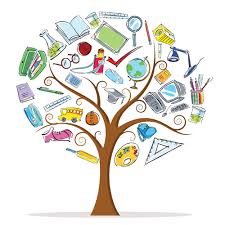 DODATNA NASTAVA - PLAN (1.a, 1.b)Ime i prezime voditelja: Dalija Radolović, 1.a, Ines Škuflić, 1.bPlanirani broj učenika: 10 + 10Planirani broj sati tjedno: 1  Ciljevi dodatne nastave: produbljivanje znanja, sposobnosti i razvijanje darovitosti učenika na području matematike; rad s učenicima koji u matematici pokazuju poseban interes i koji žele naučiti više.  
Način realizacije dodatne nastave: individualizirani rad, timski rad, didaktičke igre  

Vremenski okviri dodatne nastave: tijekom cijele školske godine  
Osnovna namjena dodatne nastave: razvijati logičko mišljenje i zaključivanje
Troškovnik detaljni za dodatnu nastavu: /
Način vrednovanja dodatne nastave: praćenje uspješnosti usvajanja planiranih sadržaja kroz kvizove i radionice
Način korištenja rezultata vrednovanja dodatne nastave: rezultati vrednovanja dodatne nastave koristit  će se u cilju povećanja kvalitete nastavnog rada i daljnje poticanje razvoja darovitih učenika.DODATNA NASTAVA - PLAN (2.a, 2.b)Naziv dodatne nastave:  matematika; hrvatski jezik	Ime i prezime voditelja: Sandra Tatić, 2.a, Vesna Žigun, 2.bPlanirani broj učenika: 5 + 5Planirani broj sati tjedno: 1   Ciljevi dodatne nastave: produbljivanje znanja, sposobnosti i razvijanje darovitosti učenika na području matematike i hrvatskog jezika. Rad s učenicima koji u matematici i hrvatskom jeziku pokazuju poseban interes i koji žele naučiti više.	Način realizacije dodatne nastave: timski rad, suradničko učenje te individualizirani pristup.Vremenski okviri dodatne nastave: tijekom cijele šk. godineOsnovna namjena dodatne nastave: razvijanje nadarenosti, logičkog mišljenja i zaključivanja; ljubav prema književnim vrstama i pisanom stvaralaštvu.Troškovnik detaljni za dodatnu nastavu: /Način vrednovanja dodatne nastave: praćenje uspješnosti usvajanja planiranih sadržaja kao tim i individualno.Način korištenja rezultata vrednovanja dodatne nastave: rezultati vrednovanja dodatne nastave koristit će se u cilju povećanja kvalitete nastavnog rada i daljnje poticanje razvoja darovitih učenika.DODATNA NASTAVA - PLAN (3.a)Naziv: priroda i društvo
Ime i prezime voditelja: Nevenka Pletikos, 3.a
Planirani broj učenika:  5 
Planirani broj sati tjedno: 1 sat tjedno       
Ciljevi: proširivanje znanja, sposobnosti i razvijanje darovitosti učenika na području prirode i društva; rad s učenicima koji pokazuju poseban interes i žele naučiti više; omogućiti rad sa sadržajima različite težine i složenosti temeljene na interesu učenika te ih učiti korisnosti pristupa različitim izvorima znanja.   	
Način realizacije: timski rad, suradničko učenje te individualizirani pristup
Vremenski okviri dodatne nastave: tijekom cijele školske godine po rasporedu sati   
Osnovna namjena: razvijati nadarenost, logičko mišljenje i zaključivanje te poticati usvajanje kulturnih, socijalnih, ekoloških te komunikacijskih znanja i navika.    
Troškovnik: oko 1000 kn
Način vrednovanja: praćenje uspješnosti usvajanja planiranih sadržaja kao tim i individualno kroz realizaciju referata, kvizova, razrednih projekata, radionica (aromatična abeceda, mirisi Istre,  aromatični herbarij) i sl.
Način korištenja rezultata vrednovanja: rezultati vrednovanja dodatne nastave koristit  će se u cilju povećanja kvalitete nastavnog rada i daljnje poticanje razvoja darovitih učenika.DODATNA NASTAVA - PLAN (3.b)Naziv: hrvatski jezik Ime i prezime voditelja: Natalija Mišković, 3.bPlanirani broj učenika: 3Planirani broj sati tjedno: 1   Ciljevi: produbljivanje znanja, sposobnosti i razvijanje darovitosti učenika na području hrvatskog jezika, rad s učenicima koji u hrvatskom jeziku pokazuju poseban interes i koji žele naučiti više.	Način realizacije: timski rad, suradničko učenje te individualizirani pristup.
Vremenski okviri: tijekom cijele školske godine
Osnovna namjena: razvijanje nadarenosti, logičkog mišljenja i zaključivanje; ljubav prema književnim vrstama i pisanom stvaralaštvu.	
Troškovnik: /
Način vrednovanja: praćenje uspješnosti usvajanja planiranih sadržaja kao tim i individualno.
Način korištenja rezultata vrednovanja: rezultati vrednovanja dodatne nastave koristit će se u cilju povećanja kvalitete nastavnog rada i daljnje poticanje razvoja darovitih učenika.DODATNA NASTAVA - PLAN (4.a, 4.b)Naziv dodatne nastave: matematika	 Ime i prezime voditelja: Alida Vareško (4.a), Mirjana Vukšinić (4.b)Planirani broj učenika: 6 + 6   Planirani broj sati tjedno: 1 sat tjedno    
Ciljevi dodatne nastave: produbljivanje znanja, sposobnosti i razvijanje darovitosti učenika na području matematike; rad s učenicima koji u matematici pokazuju poseban interes i koji žele naučiti više.   	 
Način realizacije dodatne nastave: suradničko učenje, individualizirani rad, timski rad, didaktičke igre   
Vremenski okviri dodatne nastave: tijekom cijele školske godine  
Osnovna namjena dodatne nastave: razvijanje nadarenosti, logičkog mišljenja i zaključivanja  
Troškovnik detaljni za dodatnu nastavu: /
Način vrednovanja dodatne nastave: praćenje uspješnosti usvajanja planiranih sadržaja kroz razna natjecanjaNačin korištenja rezultata vrednovanja dodatne nastave: rezultati vrednovanja dodatne nastave koristit će se u cilju povećanja kvalitete nastavnog rada i daljnje poticanje razvoja darovitih učenika.DODATNA NASTAVA - PLAN (geografija)Naziv dodatne nastave: geografija	 Ime i prezime voditelja: Tina KnapićPlanirani broj učenika: 5 - 10 (5. - 8. razred)Planirani broj sati tjedno: 2 sata tjedno   
Ciljevi dodatne nastave: poticanje razvoja darovitih i zainteresiranih učenika i omogućavanje njihovog stvaralaštva kroz različite aktivnosti uvažavajući njihovu samostalnost, kreativnost i istraživački duh, povezivanje nastavnih sadržaja, razvijanje logičkog razmišljanja, te priprema za natjecanja. 
Način realizacije dodatne nastave: individualni, timski rad i suradničko učenje, mentorski rad
Vremenski okviri dodatne nastave: dva sata za školsku godinu 2022./2023. 
Osnovna namjena dodatne nastave: priprema za natjecanje i poticanje istraživačkog radaTroškovnik detaljni za dodatnu nastavu: /Način vrednovanja dodatne nastave: izrada plakata, prezentacija način korištenja rezultata vrednovanja: samovrednovanje i međusobno vrednovanje                                         DODATNA NASTAVA – PLAN (biologija)Naziv dodatne nastave: biologija	
Ime i prezime voditelja: Marko Kljaić
Planirani broj učenika: 5 - 8 (7. - 8. razred)
Planirani broj sati tjedno: 1 sat tjedno (jedan tjedan učenici 7. razreda, drugi tjedan učenici 8. razreda)
Ciljevi aktivnosti: produbljivati interese za sadržaje iz biologije, otkriti, poticati i usmjeravati učenike s posebnom sklonostima prema biologiji, omogućiti im neposrednu primjenu stečenog znanja te razvoj svih onih sposobnosti i znanja kojima se manje pozornosti može posvetiti tijekom redovne nastave kroz praktičan rad i upotrebu suvremenih elektroničkih medija.
Način realizacije aktivnosti: individualno, u paru i skupini putem praktičnog rada, rješavanjem problemskih zadataka i zadataka s prijašnjih natjecanja na svim razinama.
Vremenski okvir aktivnosti: tijekom nastavne godine 2022./2023.
Osnovna namjena aktivnosti: za učenike 7. i 8. razreda koji pokazuju izraziti interes za proširivanje osnovnih znanja, sposobnosti i umijeća.Detaljni troškovnik aktivnosti: troškovi za fotokopirni papir, materijal za sekciju, pokrovna i predmetna stakla i drugi potrebni pribor (oko 200 do 300 kn godišnje).Način vrednovanja aktivnosti: sustavno praćenje i bilježenje učeničkih postignuća, interesa, redovitosti i zalaganja u radu, suradničkog učenja; sudjelovanje na natjecanjima.DODATNA NASTAVA - PLAN (engleski jezik)Naziv: engleski jezik (8. razredi)Ime i prezime voditelja: Željka HabiPlanirani broj učenika: 5Planirani broj sati tjedno: 1Ciljevi: poticanje razvoja darovitih učenika i omogućavanje njihova stvaralaštva kroz različite aktivnosti uvažavajući njihovu samostalnost, inicijativnost i istraživački duh te priprema za natjecanja.Način realizacije: individualizirani, grupni, istraživački rad, pismene i govorne vježbe sve radi razvijanja znatiželje za jezikomVremenski okviri: jednom tjedno tijekom nastavne godineOsnovna namjena: prihvaćanje novih društveno-kulturalnih vrijednosti, novih standarda u svim životnim područjima te opredijeljenost za budući europski suživot; primjena znanja u usmenoj i pismenoj komunikaciji.Troškovnik:  /Način vrednovanja: samovrednovanje i međusobno usmeno i pismeno vrednovanje učenika.Način korištenja rezultata vrednovanja: primjena znanja u nastavi, utjecaj na završnu ocjenuDODATNA NASTAVA - PLAN (fizika)Naziv dodatne nastave: fizika (7. i 8. razred)	 Ime i prezime voditelja: Jovan PrvulovićPlanirani broj učenika: 5 Planirani broj sati tjedno: 1   Ciljevi dodatne nastave: razvoj sposobnosti rješavanja problema praktičnih vještina, kreativnosti i samopouzdanja, osposobljavanje za život i rad u kontekstu globalnih promjena u smislu konkurentnosti znanja i kompetencijama Način realizacije dodatne nastave: učionički tip rada s učenicima uz uporabu nastavnih sredstava (nastavnih listića, zbirke zadataka, multimedije) - samostalan istraživački rad učenika uz mentoriranje od strane učitelja, učenje kroz suradnju i istraživačko učenje    Vremenski okviri dodatne nastave: tijekom školske godine 2022./23.Osnovna namjena dodatne nastave: konceptualno razumijevanje fizikalnih načela te njihova primjena, stjecanje praktičnih znanja i vještina, razvoj samopouzdanja, suradnje; usvajanje dodatnih sadržaja koji nisu obuhvaćeni nastavnim planom i programom, priprema učenika za natjecanja. Troškovnik detaljni za dodatnu nastavu: bez dodatnih troškova tijekom radaNačin vrednovanja dodatne nastave: sustavno praćenje, bilježenje zapažanja učenikovih postignuća i uspjeha, interesa, motivacija i sposobnosti u ostvarivanju osnovnih sadržaja fizike, samovrednovanjeNačin korištenja rezultata vrednovanja dodatne nastave: korištenje znanja za uspješnije praćenje nastave fizike u redovitoj nastavi i natjecanju DODATNA NASTAVA - PLAN (matematika)Naziv dodatne nastave: matematika 7. i 8. razredi   Ime i prezime voditelja: Monika BambićPlanirani broj učenika: 5Planirani broj sati tjedno: 1Ciljevi dodatne nastave: rad s učenicima koji u matematici pokazuju poseban interes i koji žele naučiti više; usvajanje matematičkih znanja potrebnih za razumijevanje pojava i zakonitosti u prirodi i društvu, stjecanje šire obrazovne osnove potrebe za lakše razumijevanje i usvajanje drugih sadržaja prirodnih i društvenih znanosti, osposobljavanje za nastavak školovanja i primjenu usvojenog znanja u svakodnevnom životu, svladavanje matematičkog jezika, razvijanje sposobnosti izražavanja općih ideja matematičkim jezikom, razvijanje pojmovnog i apstraktnog mišljenja, te logičkog zaključivanja. Način realizacije dodatne nastave: učionička nastava, individualni i grupni radVremenski okviri dodatne nastave: školska godina 2022./2023.Osnovna namjena dodatne nastave: razvoj logičkog mišljenja i sposobnosti rješavanja složenijih zadataka; proširiti i produbiti matematička znanja predviđena nastavnim programom, naučiti samostalno pronalaziti rješenja pojedinih zadataka i razvijanje interesa i kreativnosti za matematičku znanost;  provesti školska natjecanja.Troškovnik detaljni za dodatnu nastavu: 200 knNačin vrednovanja dodatne nastave: samovrednovanje, pismeni i usmeni zadaciNačin korištenja rezultata vrednovanja dodatne nastave: primjena znanja u nastavi, utjecaj na završnu ocjenuDODATNA NASTAVA - PLAN (matematika)Naziv dodatne nastave: matematika 5. i 6. razredi   Ime i prezime voditelja: Danijela ČelićPlanirani broj učenika: 5Planirani broj sati tjedno: 1Ciljevi dodatne nastave: rad s učenicima koji u matematici pokazuju poseban interes i koji žele naučiti više; usvajanje matematičkih znanja potrebnih za razumijevanje pojava i zakonitosti u prirodi i društvu, stjecanje šire obrazovne osnove potrebe za lakše razumijevanje i usvajanje drugih sadržaja prirodnih i društvenih znanosti, osposobljavanje za nastavak školovanja i primjenu usvojenog znanja u svakodnevnom životu, svladavanje matematičkog jezika, razvijanje sposobnosti izražavanja općih ideja matematičkim jezikom, razvijanje pojmovnog i apstraktnog mišljenja, te logičkog zaključivanja. Način realizacije dodatne nastave: učionička nastava, individualni i grupni radVremenski okviri dodatne nastave: školska godina 2022./2023.Osnovna namjena dodatne nastave: razvoj logičkog mišljenja i sposobnosti rješavanja složenijih zadataka; proširiti i produbiti matematička znanja predviđena nastavnim programom, naučiti samostalno pronalaziti rješenja pojedinih zadataka i razvijanje interesa i kreativnosti za matematičku znanost, provesti školska natjecanja.Troškovnik detaljni za dodatnu nastavu: 200 knNačin vrednovanja dodatne nastave: samovrednovanje, pismeni i usmeni zadaciNačin korištenja rezultata vrednovanja dodatne nastave: primjena znanja u nastavi, utjecaj na završnu ocjenuDODATNA NASTAVA - PLAN (talijanski jezik)Naziv dodatne nastave: talijanski jezik 	 Ime i prezime voditelja: Daniela ToffettiPlanirani broj učenika: 10      Planirani broj sati tjedno: 1     Ciljevi dodatne nastave: poticanje razvoja darovitih učenika i omogućavanje njihova stvaralaštva kroz različite aktivnosti uvažavajući njihovu samostalnost, inicijativnost i istraživački duh te priprema za natjecanja     	 Način realizacije dodatne nastave: individualizirani, grupni, istraživački rad, pismene i govorne vježbe sve radi razvijanja znatiželje za jezikom      Vremenski okviri dodatne nastave: tijekom cijele školske godine     Osnovna namjena dodatne nastave: prihvaćanje novih društveno-kulturalnih vrijednosti, novih standarda u svim životnim područjima te opredijeljenost za budući europski suživot; primjena znanja u usmenoj i pismenoj komunikaciji.     Troškovnik detaljni za dodatnu nastavu: /   Način vrednovanja dodatne nastave: samovrednovanje i međusobno usmeno i pismeno vrednovanje učenika.Način korištenja rezultata vrednovanja dodatne nastave: primjena znanja u nastavi, utjecaj na završnu ocjenu DODATNA NASTAVA - PLAN (engleski jezik)Naziv: engleski jezik (7.a, b)Ime i prezime voditelja: Eliana Geržević MacanPlanirani broj učenika: 8Planirani broj sati tjedno: 1Ciljevi: poticanje razvoja darovitih učenika i omogućavanje njihova stvaralaštva kroz različite aktivnosti uvažavajući njihovu samostalnost, inicijativnost i istraživački duh te priprema za natjecanja.Način realizacije: individualizirani, grupni, istraživački rad, pismene i govorne vježbe sve radi razvijanja znatiželje za jezikomVremenski okviri:  jednom tjedno, tijekom nastavne godineOsnovna namjena: prihvaćanje novih društveno-kulturalnih vrijednosti, novih standarda u svim životnim područjima te opredijeljenost za budući europski suživot; primjena znanja u usmenoj i pismenoj komunikaciji.Troškovnik: /Način vrednovanja: samovrednovanje i međusobno usmeno i pismeno vrednovanje učenika.Način korištenja rezultata vrednovanja: primjena znanja u nastavi, utjecaj na završnu ocjenuDODATNA NASTAVA – PLAN (kemija)Naziv dodatne nastave: kemija (7.a, 7.b; 8.a, 8.b)Ime i prezime voditelja: Alisa Goražda GašiPlanirani broj učenika: 4 - 6Planirani broj sati tjedno: 1 sat tjedno, jedan tjedan s učenicima 7. razreda, drugi tjedan s učenicima 8.razredaCiljevi dodatne nastave: produbljivanje znanja, sposobnosti i razvijanje darovitosti učenika na području kemije; rad s učenicima koji u kemiji pokazuju poseban interes i koji žele naučiti više te sudjelovati na natjecanjima. Način realizacije dodatne nastave: timski rad, individualizirani pristup, pripreme za natjecanje, vježbanje zadataka s kemijskim računom, izvođenje pokusa u malim grupama, izrade plakata, umnih mapa i prezentacijaVremenski okviri dodatne nastave: tijekom školske godine 2022./2023.Osnovna namjena dodatne nastave: razvijanje nadarenosti, logičkog mišljenja i zaključivanja. Troškovnik detaljni za dodatnu nastavu: bez dodatnih troškova tijekom radaNačin vrednovanja dodatne nastave: kroz natjecanja, izrada plakata, prezentacija, te opći uspjeh iz predmeta.Način korištenja rezultata vrednovanja dodatne nastave: rezultati vrednovanja dodatne nastave služit će kao poticaj i motivacija za daljnje školovanje i napredak.D O P U N S K A    N A S T A V A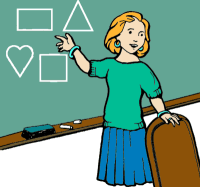 DOPUNSKA NASTAVA - PLAN (1.a, 1.b)Naziv dopunske nastave: hrvatski jezikIme i prezime voditelja: Dalija Radolović, 1a, Ines Škuflić, 1. b	Planirani broj sati tjedno: 1Ciljevi dopunske nastave: uspješno svladavanje sadržaja hrvatskog jezikaNačin realizacije dopunske nastave: individualizirani pristup, učenje kroz igru, suradničko učenje, ponavljanje i nadopunjavanje znanja obrađenih sadržaja.Vremenski okviri dopunske nastave: tijekom  cijele školske godineOsnovna namjena dopunske nastave: pomoć učenicima koji imaju teškoća u svladavanju sadržaja ili su propustili dio nastave te je potrebno nadoknaditi sadržajeTroškovnik detaljni za dopunsku nastavu: /Način vrednovanja dopunske nastave: individualno praćenjeNačin korištenja rezultata vrednovanja dopunske nastave: lakše uključivanje u redovnu nastavuDOPUNSKA NASTAVA - PLAN (2.a, 2.b)Naziv dopunske nastave: hrvatski jezik, matematika	Ime i prezime voditelja: Sandra Tatić, Vesna ŽigunPlanirani broj učenika: 5 + 5Planirani broj sati tjedno: 1Ciljevi dopunske nastave: uspješno svladavanje sadržaja hrvatskog jezika i matematike, poticanje za što uspješniji radNačin realizacije dopunske nastave: individualizirani pristup, učenje kroz igru, suradničko učenje, ponavljanje i nadopunjavanje znanja obrađenih sadržajaVremenski okviri dopunske nastave: tijekom školske godineOsnovna namjena dopunske nastave: pomoć u učenju i svladavanju nastavnih sadržaja hrvatskog jezika i matematike onim učenicima koji ne prate redoviti nastavni program s očekivanom razinom uspjeha.Troškovnik detaljni za dopunsku nastavu: /Način vrednovanja dopunske nastave: individualno praćenje uspješnosti usvajanja planiranih sadržaja.Način korištenja rezultata vrednovanja dopunske nastave: primjena znanja u nastaviDOPUNSKA NASTAVA – PLAN (3.a, 3.b)Naziv: hrvatski jezik; matematika (3.a i 3.b.)	Ime i prezime voditelja: Nevenka Pletikos, Natalija MiškovićPlanirani broj učenika: 4 + 4  Planirani broj sati tjedno: 1 sat tjedno   Ciljevi: sustavnim vježbanjem i ponavljanjem pomoći učenicima u učenju, svladavanju gradiva, razvijanju pisanog i usmenog izražavanja, te gramatičkih i književnoteorijskih znanja i vještina; pomoć učenicima koji imaju poteškoća u svladavanju matematičkih sadržaja ili su propustili dio nastave te je potrebno sustavnim vježbanjem ukloniti nedostatke i učenike osposobiti za samostalno rješavanje primjerenih zadataka.Način realizacije: individualizirani pristup svakom učeniku u skladu s njegovim potrebama, u radu će se koristiti različiti didaktički materijali.Vremenski okviri: prema rasporedu tijekom školske godine  Osnovna namjena: pomoć učenicima koji imaju teškoća u svladavanju sadržaja ili su propustili dio nastave te je potrebno nadoknaditi sadržajeTroškovnik: nema  Način vrednovanja: individualno praćenje usvojenosti planiranih sadržajaNačin korištenja rezultata vrednovanja: prezentacija, lakše uključivanje u redovnu nastavu, upitnik, mapa s učeničkim radovimaDOPUNSKA NASTAVA - PLAN (4.a, 4.b) Naziv dopunska nastave: hrvatski jezik, matematika	 	  Ime i prezime voditelja: Alida Vareško ( 4.a ) , Mirjana Vukšinić ( 4.b )Planirani broj učenika: 7 + 7     Planirani broj sati tjedno: 1 - 2 sata tjedno      Ciljevi dopunske nastave: uspješno svladavanje sadržaja hrvatskog jezika i matematike, poticanje za što uspješniji rad.Način realizacije dopunske nastave: individualizirani pristup, učenje kroz igru, suradničko učenje, ponavljanje i nadopunjavanje znanja obrađenih sadržaja.Vremenski okviri dopunske nastave: tijekom cijele školske godine    Osnovna namjena dopunske nastave: pomoć u učenju i svladavanju nastavnih sadržaja hrvatskog jezika i matematike onim učenicima koji ne prate redoviti nastavni program s očekivanom razinom uspjeha.Troškovnik detaljni za dopunsku nastavu:  / Način vrednovanja dopunske nastave: individualno praćenje uspješnosti usvajanja planiranih sadržaja.DOPUNSKA NASTAVA - PLAN (geografija)Naziv dopunska nastave: geografija	 Ime i prezime voditelja: Tina KnapićPlanirani broj učenika: prema potrebi (5. - 8. razred)   Planirani broj sati tjedno:1 sat tjedno Ciljevi dopunske nastave: razumijevanje i utvrđivanje osnovnih nastavnih sadržaja, čitanje i upotreba karte (snalaženje u prostoru i na karti), pomoć u učenju i razumijevanju nastavnih sadržaja i usvajanju potrebnih vještinaNačin realizacije dopunske nastave: individualni, timski rad, suradničko učenje  Vremenski okviri dopunske nastave: tijekom kolske godine 2022./2023.Osnovna namjena dopunske nastave: dodatno objašnjavanje, utvrđivanje i vježbanje nastavnih sadržaja i vještinaTroškovnik detaljni za dopunsku nastavu: /Način vrednovanja dopunske nastave: provjera čitanja karte, nastavni listići, prezentacije, plakatiNačin korištenja rezultata vrednovanja dopunske nastave: primjena u nastaviDOPUNSKA NASTAVA - PLAN (matematika)Naziv dopunske nastave: matematika		Ime i prezime voditelja: Danijela Čelić			Planirani broj učenika: 10 -15 (5. i 6. razred)Planirani broj sati tjedno: 2Ciljevi dopunske nastave: stjecanje i razumijevanje osnovnih znanja iz matematike, stjecanje osnova logičkog zaključivanja.Način realizacije dopunske nastave: timski rad, suradničko učenje, individualni pristup.Vremenski okviri dopunske nastave: tokom školske godine.Osnovna namjena dopunske nastave: ponavljanje i objašnjavanje gradiva obrađenih na satu.Troškovnik detaljni za dopunsku nastavu: /Način vrednovanja dopunske nastave: nagrada za dolaske i stečeno znanjeNačin korištenja rezultata vrednovanja dopunske nastave: pomoć u izradi zadataka na satu i učenju novog gradivaDOPUNSKA NASTAVA - PLAN (fizika)Naziv dodatne nastave: fizika	 Ime i prezime voditelja: Jovan PrvulovićPlanirani broj učenika: 8    Planirani broj sati tjedno: 1    Ciljevi dodatne nastave: stjecanje osnovnih znanja iz fizike potrebnih za razumijevanje pojava i zakonitosti u prirodi, nadopunjavanje znanja kod učenika koji imaju poteškoće u svladavanju dijela gradiva kako bi mogli pratiti redovnu nastavu, pomoć učenicima koji zbog izostanka s nastave nisu usvojili gradivo, usvajanje gradiva u najmanjoj mjeri predviđeno nastavnim planom i programom, vježbanje naučenog gradiva te pomoć učenicima u svladavanju poteškoća u učenju	 Način realizacije dodatne nastave: učionički tip rada s učenicima uz uporabu nastavnih sredstava (nastavnih sredstava, multimedije)   Vremenski okviri dodatne nastave: tijekom školske godine 2022./2023.Osnovna namjena dodatne nastave: dopunska pomoć učenicima koji na redovnoj nastavi teže usvajaju matematičke sadržaje, dopunska pomoć učenicima koji su izostali veći broj redovnih sati pa ne uspijevaju pratiti nastavni program Troškovnik detaljni za dodatnu nastavu: bez dodatnih troškova tijekom radaNačin vrednovanja dodatne nastave: sustavno praćenje i bilježenje zapažanja učenikovih postignuća i uspjeha, interesa, motivacija i sposobnosti u ostvarivanju osnovnih sadržaja iz fizike, samovrednovanjeNačin korištenja rezultata vrednovanja dodatne nastave:  usmena i pisana provjera u redovnoj nastavi te uspješnije praćenje redovnih sadržajaDOPUNSKA NASTAVA - PLAN (matematika)Naziv dopunske nastave: matematika		Ime i prezime voditelja: Monika Bambić			Planirani broj učenika: 10 -15 (7. i 8. razred)Planirani broj sati tjedno: 2Ciljevi dopunske nastave: stjecanje i razumijevanje osnovnih znanja iz matematike, te stjecanje osnova logičkog zaključivanja.Način realizacije dopunske nastave: timski rad, suradničko učenje, individualni pristup.Vremenski okviri dopunske nastave: tokom školske godine.Osnovna namjena dopunske nastave: ponavljanje i objašnjavanje gradiva obrađenih na satu.Troškovnik detaljni za dopunsku nastavu: /Način vrednovanja dopunske nastave: nagrada za dolaske i stečeno znanjeNačin korištenja rezultata vrednovanja dopunske nastave: pomoć u izradi zadataka na satu i učenju novog gradivaDOPUNSKA NASTAVA – PLAN (biologija)Naziv dopunske nastave: biologija		Ime i prezime voditelja: Marko Kljaić			Planirani broj učenika: 5 - 8 (7. i 8. razred)Planirani broj sati tjedno: 1Ciljevi aktivnosti: ponoviti i uvježbati sadržaje obrađene na redovnoj nastaviNačin realizacije aktivnosti: individualni rad s učenicima ili grupom učenikaVremenski okvir aktivnosti: tijekom nastavne godine 2022./2023.Osnovna namjena aktivnosti: za učenike 7. i 8. razreda koji nisu uspjeli usvojiti gradivo na nastavnom satu, koji ne razumiju gradivo ili imaju poteškoća u učenjuDetaljni troškovnik aktivnosti: troškovi fotokopiranja materijala (oko 50 kn)Način vrednovanja aktivnosti: redovitim praćenjem rada i napredovanjem učenika koje će doprinijeti boljim rezultatima i konačnoj ocjeni
Način korištenja rezultata aktivnosti: u svrhu napretka učenika                                        DOPUNSKA NASTAVA - PLAN (engleski jezik)Naziv dopunske nastave: engleski jezik		Ime i prezime voditelja: Željka Habi			Planirani broj učenika: 10 - 15 (5. i 8. razred)Planirani broj sati tjedno: 2Ciljevi dopunske nastave: pomoć učenicima pri ostvarivanju samostalne komunikacije na engleskom jezikuNačin realizacije dopunske nastave: timski rad, suradničko učenje, individualni pristupVremenski okviri dopunske nastave: tijekom školske godineOsnovna namjena dopunske nastave: ponavljanje, dodatno pojašnjavanje i uvježbavanje gradiva obrađenog na satu.Troškovnik detaljni za dopunsku nastavu: /Način vrednovanja dopunske nastave: nagrada za dolaske i stečeno znanjeNačin korištenja rezultata vrednovanja dopunske nastave: pomoć u izradi zadataka na satu i učenju novog gradivaDOPUNSKA NASTAVA - PLAN (povijest)Naziv: povijest	 Ime i prezime voditelja: Jasenko ZekićPlanirani broj učenika: prema potrebi   Planirani broj sati tjedno: 2Ciljevi: stjecanje i razumijevanje osnovnih sadržaja iz gradiva i razvijanje logičkog razmišljanja    Način realizacije: timski rad, suradničko učenje i individualan rad   Vremenski okviri: tijekom godineOsnovna namjena: ponavljanje i objašnjavanje gradiva obrađenih na satuTroškovnik: /Način vrednovanja: nastavni listići, referati, uporaba karteNačin korištenja rezultata vrednovanja: primjena u nastavnom procesuDOPUNSKA NASTAVA - PLAN (hrvatski jezik)Naziv dopunska nastave: hrvatski jezik (5.a, 5.b; 7.a, 7.b)	 Ime i prezime voditelja: Elvira Osso - DermitPlanirani broj učenika: prema potrebi      Planirani broj sati tjedno: 1 + 1   Ciljevi dopunske nastave: vođenje učenika ka stjecanju osnovnih jeziku znanja u hrvatskome jeziku Način realizacije dopunske nastave: motiviranje učenika kroz individualizirani pristup u skladu s potrebama i pružanje poticaja za daljnji radVremenski okviri dopunske nastave: tijekom cijele školske godineOsnovna namjena dopunske nastave: stjecanje osnovnih znanja i spoznaja o hrvatskome jeziku, primjena stečenih znanja u svakodnevnome životu u usmenoj i pisanoj komunikacijiTroškovnik detaljni za dopunsku nastavu: /Način vrednovanja dopunske nastave: formativno i sumativno vrednovanje postignuća učenika u skladu s rezultatima, ciljevima, zadaćama i sadržajimaDOPUNSKA NASTAVA - PLAN (engleski jezik)Naziv dopunska nastave: engleski jezik	 Ime i prezime voditelja: Eliana Geržević MacanPlanirani broj učenika: 7 + 7 (šesti i sedmi razredi)Planirani broj sati tjedno: 1+1Ciljevi dopunske nastave:  poboljšati vještine govorenja, pisanja, čitanja i slušanja; pomoć učenicima u savladavanju nastavnih sadržaja	 Način realizacije dopunske nastave:  individualni pristup, rad sa skupinom učenika koji imaju iste potrebe     Vremenski okviri dopunske nastave: tijekom cijele školske godine     Osnovna namjena dopunske nastave: razvijati jezično-komunikacijske sposobnosti pri govornoj i pisanoj uporabi jezika.   Troškovnik detaljni za dopunsku nastavu: /Način vrednovanja dopunske nastave: samovrednovanje, pismeni i usmeni zadaciNačin korištenja rezultata vrednovanja dopunske nastave:  kroz vrednovanje u redovnoj nastaviDOPUNSKA NASTAVA - PLAN (hrvatski jezik)Naziv dopunska nastave: hrvatski jezik (6.a, 6.b; 8.a, 8.b)		 Ime i prezime voditelja: Vedrana ŠtefančićPlanirani broj učenika: prema potrebi   Planirani broj sati tjedno: 1Ciljevi dopunske nastave: vođenje učenika ka stjecanju osnovnih jeziku znanja u hrvatskome jeziku  	 Način realizacije dopunske nastave: motiviranje učenika kroz individualizirani pristup u skladu s potrebama i pružanje poticaja za daljnji rad Vremenski okviri dopunske nastave: tijekom cijele školske godine  Osnovna namjena dopunske nastave: stjecanje osnovnih znanja i spoznaja o hrvatskome jeziku, primjena stečenih znanja u svakodnevnome životu u usmenoj i pisanoj komunikacijiTroškovnik detaljni za dopunsku nastavu: /Način vrednovanja dopunske nastave: formativno i sumativno vrednovanje postignuća učenika u skladu s rezultatima, ciljevima, zadaćama i sadržajimaNačin korištenja rezultata vrednovanja dopunske nastave: utjecaj na završnu ocjenu iz predmetaDOPUNSKA NASTAVA - PLAN (talijanski jezik)Naziv dopunska nastave:  talijanski jezik	 Ime i prezime voditelja: Daniela ToffettiPlanirani broj učenika: 10Planirani broj sati tjedno: 1  Ciljevi dopunske nastave: poboljšati vještine govorenja, pisanja, čitanja i slušanja; pomoć učenicima u savladavanju nastavnih sadržaja	 Način realizacije dopunske nastave: individualni pristup, rad sa skupinom učenika koji imaju iste potrebe      Vremenski okviri dopunske nastave: tijekom cijele školske godine     Osnovna namjena dopunske nastave: razvijati jezično-komunikacijske sposobnosti pri govornoj i pisanoj uporabi jezika.   Troškovnik detaljni za dopunsku nastavu:  / Način vrednovanja dopunske nastave: samovrednovanje, pismeni i usmeni zadaciNačin korištenja rezultata vrednovanja dopunske nastave: utjecaj na završnu ocjenu iz predmetaDOPUNSKA NASTAVA – PLAN (kemija)Naziv dopunske nastave: kemija  (7.a, 7.b; 8.a, 8.b)Ime i prezime voditelja: Alisa Goražda Gaši Planirani broj učenika: 6 - 12 Planirani broj sati tjedno: 1 sat tjedno, jedan tjedan s učenicima 7. razreda, drugi tjedan s učenicima 8.razredaCiljevi dopunske nastave: poboljšati znanja iz predmeta kemije, te olakšavanje svladavanja gradiva učenicima koji imaju s predmetom poteškoćaNačin realizacije dopunske nastave: individualni pristup i rad u manjim skupinama učenika.Vremenski okviri dopunske nastave: kroz cijelu školsku godinu 2022./2023.Osnovna namjena dopunske nastave: poboljšanje razumijevanja nastavnih sadržaja, ponavljanje i objašnjavanje gradiva odrađenih na satu; organizirat će se uz redovnu nastavu i to za one učenike koji u redovnoj nastavi teže svladavaju dijelove propisanog programa, pa im je potrebna još naknadna dopunska pomoć učitelja radi normalnog napredovanja u redovnoj nastavi.Troškovnik detaljni za dopunske nastavu: bez dodatnih troškova tijekom rada Način vrednovanja dopunske nastave: kroz postignut uspjeh iz predmeta kemijaNačin korištenja rezultata vrednovanja dopunske nastave: u svrhu napretka učenikaI Z B O R N A   N A S T A V A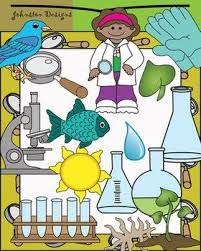 IZBORNA NASTAVA - PLAN (katolički vjeronauk)Naziv izborne nastave:    katolički vjeronauk - 1.a, 1.b razred   Ime i prezime voditelja:   Vlatko BizjakPlanirani broj učenika:     23Planirani broj sati tjedno:  2                    Ciljevi izborne nastave: djeci ove dobi pomaže se susresti s prvom poukom Isusove radosne vijesti koja je usmjerena promicanju dječjeg duhovnog i moralnog sazrijevanja, ulaska u širu zajednicu njegovih vršnjaka, razvijanju njihovih međusobnih odnosa u ozračju dobrote i uzajamnog pomaganja.Način realizacije izborne nastave: svi oblici rada (frontalni, individualni, rad u paru, grupni rad, izvanučionična nastava…)Vremenski okviri izborne nastave:  tijekom školske godine 2022./2023.Osnovna namjena izborne nastave:  upoznavanje katoličke vjere na informativno-spoznajnoj, doživljajnoj i djelatnoj razini radi rasta u kršćanskoj vjeri i  postignuća cjelovitog općeljudskog i vjerskog odgoja učenika koji žive u svojem religioznom - crkvenom, kulturnom i društvenom prostoru.	Troškovnik detaljni za izbornu nastavu:         /Način vrednovanja izborne nastave:  prema pravilniku o praćenju i ocjenjivanju učenikaNačin korištenja rezultata vrednovanja izborne nastave: za daljnji rad u nastavi vjeronauka IZBORNA NASTAVA – PLANNaziv dodatne nastave: informatika  1.a, 1.b   Ime i prezime voditelja: Ana SpadaPlanirani broj učenika:  24 + 24 = 48Planirani broj sati tjedno: 2Ciljevi:  cilj je upoznati učenike s radom računala, osposobiti ih za korištenje osnovnih programa te stvoriti osnove za nadogradnju u daljnjem školovanju.Nastavni program mora osposobiti učenike:-za rješavanje problema;-za komuniciranje posredstvom različitih medija;-za razumijevanje i kritičku ocjenu prikupljenih informacija;-za donošenje zaključaka na temelju prikupljenih informacija;-za timski rad pri rješavanju problema		 Način realizacije: putem redovite nastave u specijaliziranoj učionici, kroz različite oblike i metode poučavanja i učenjaVremenski okviri: nastavna godina 2022./2023.Osnovna namjena: namjena je uključiti što više učenika u aktivno korištenje računala i na taj način poticati i njegovati ljubav prema računalima i novim tehnologijama. Troškovnik: /  Način vrednovanja: opisno i brojčano vrednovanje postignuća učenika u skladu s rezultatima, ciljevima, zadaćama i sadržajimaNačin korištenja rezultata vrednovanja: kreiranje novih pristupa u analizi i sintezi informatičkog razvojaIZBORNA NASTAVA - PLAN (katolički vjeronauk)Naziv izborne nastave: katolički vjeronauk (2.a, 2.b)     Ime i prezime voditelja: Jagoda MravakPlanirani broj učenika: 18	Planirani broj sati tjedno: 2Ciljevi izborne nastave: Omogućiti dublji susret s glavnim istinama i činjenicama    kršćanske vjere i u njima razvijati spremnost na djelovanje u skladu s njima, učvršćivati i produbljivati temeljni osjećaj povjerenja u Boga i razvijati stav radosna prihvaćanja  vjerničkog života, osobito stoga jer nas Bog, Isusov i naš Otac ljubi i poziva da budemo njegovi prijatelji i njegova dobra djeca.Način realizacije izborne nastave: svi oblici rada (frontalni, individualni, rad u para, grupni rad, izvanučionična nastava ...)	.Vremenski okviri izborne nastave: tijekom školske godine 2022../2023.Osnovna namjena izborne nastave: upoznavanje katoličke vjere na informativno-spoznajnoj, doživljajnoj djelatnoj razini radi rasta u kršćanskoj vjeri i   postignuća cjelovitog  općeljudskog i vjerskog odgoja  učenika koji žive u svojem religioznom - crkvenom, kulturnom i društvenom prostoru.Troškovnik detaljni za izbornu nastavu: / Način vrednovanja izborne nastave: prema pravilniku o praćenju i ocjenjivanju učenikaNačin korištenja rezultata vrednovanja izborne nastave: za daljnji rad u nastavi vjeronauka IZBORNA NASTAVA – PLAN (informatika)Naziv:  Informatika  (2.a, 2.b)       Ime i prezime voditelja: Ana SpadaPlanirani broj učenika: 16+16 = 32Planirani broj sati tjedno: 2Ciljevi: Cilj je upoznati učenike s radom računala, osposobiti ih za korištenje osnovnih programa te stvoriti osnove za nadogradnju u daljnjem školovanju. Nastavni program mora osposobiti učenike:-za rješavanje problema;-za komuniciranje posredstvom različitih medija;-za prikupljanje, organiziranje i analizu podataka te za njihovu sintezu u informacije;-za razumijevanje i kritičku ocjenu prikupljenih informacija;-za donošenje zaključaka na temelju prikupljenih informacija;-za timski rad pri rješavanju problema		 Način realizacije: putem redovite nastave u specijaliziranoj učionici, kroz različite oblike i metode poučavanja i učenjaVremenski okviri: nastavna godina 2022./2023.Osnovna namjena: namjena je uključiti što više učenika u aktivno korištenje računala i na taj način poticati i njegovati ljubav prema računalima i novim tehnologijama. Troškovnik: /  Način vrednovanja: opisno i brojčano vrednovanje postignuća učenika u skladu s rezultatima, ciljevima, zadaćama i sadržajimaNačin korištenja rezultata vrednovanja: kreiranje novih pristupa u analizi i sintezi informatičkog razvojaIZBORNA NASTAVA – PLAN (katolički vjeronauk)Naziv izborne nastave: katolički vjeronauk (3. a, 3.b)Ime i prezime voditelja: Jagoda MravakPlanirani broj učenika:16Planirani broj sati tjedno: 2Ciljevi izborne nastave: učenici, primjereno ovoj dobi, svestrano razvijaju svojepsihofizičke, duhovne  i moralne sposobnosti, osobito za život u zajednici i zajedništvu, kao primatelji i darovatelji vrednota, upoznajući da Bog želi zajedništvo s ljudima i da je u Isusu Kristu njima na poseban način blizak, da im se u Euharistiji daruje te da ih poziva na osobno  darivanje i izgradnju  zajedništva.	Način realizacije izborne nastave: svi oblici rada (frontalni, individualni, rad u paru, grupni rad, izvanučionična nastava ...)	.Vremenski okviri izborne nastave: tijekom školske godine 2022./2023.Osnovna namjena izborne nastave: upoznavanje katoličke vjere  na informativno-spoznajnoj, doživljajnoj i djelatnoj razini radi zrelosti u kršćanskoj vjeri i postignuća cjelovita općeljudskog i vjerskog odgoja učenika koji žive u svojem religioznom i crkvenom, kulturnom i društvenom prostoru.Troškovnik detaljni za izbornu nastavu: /       Način vrednovanja izborne nastave: prema pravilniku o praćenju i ocjenjivanju učenikaNačin korištenja rezultata vrednovanja izborne nastave: za daljnji rad u nastavi vjeronaukaIZBORNA NASTAVA – PLAN  (informatika)Naziv: informatika  (3.a, 3.b)       Ime i prezime voditelja: Ana SpadaPlanirani broj učenika: 17 + 14 = 31 Planirani broj sati tjedno: 2Ciljevi: cilj je upoznati učenike s radom računala, osposobiti ih za korištenje osnovnih programa te stvoriti osnove za nadogradnju u daljnjem školovanju.Nastavni program mora osposobiti učenike:-za rješavanje problema;-za komuniciranje posredstvom različitih medija;-za prikupljanje, organiziranje i analizu podataka te za njihovu sintezu u informacije;-za razumijevanje i kritičku ocjenu prikupljenih informacija;-za donošenje zaključaka na temelju prikupljenih informacija;-za timski rad pri rješavanju problema		 Način realizacije: putem redovite nastave u specijaliziranoj učionici, kroz različite oblike i metode poučavanja i učenjaVremenski okviri: nastavna godina 2022./2023.Osnovna namjena: namjena je uključiti što više učenika u aktivno korištenje računala i na taj način poticati i njegovati ljubav prema računalima i novim tehnologijama. Troškovnik: /  Način vrednovanja: opisno i brojčano vrednovanje postignuća učenika u skladu s rezultatima, ciljevima, zadaćama i sadržajimaNačin korištenja rezultata vrednovanja: kreiranje novih pristupa u analizi i sintezi informatičkog razvojaIZBORNA NASTAVA - PLAN (katolički vjeronauk)Naziv izborne nastave: katolički vjeronauk Razredni odjel: 4.a, 4.b razredIme i prezime voditelja: Jagoda MravakPlanirani broj učenika: 18Planirani broj sati tjedno: 2Ciljevi izborne nastave: stjecanje vjeronaučnih znanja i stavova utemeljenih na otkrivanju i upoznavanju Boga-Stvoritelja svega stvorenoga koji poziva čovjeka na daljnje stvaranje i oblikovanje, prepoznavanje njegovih tragova u svijetu, upoznavanje njegove poruke koja ima svoj vrhunac u Isusu Kristu i osposobljavanje da u skladu s Kristovim naukom vjerno žive svakodnevni život.                      Način realizacije izborne nastave: svi oblici rada (individualni, frontalni, rad u paru, grupni rad, izvanučionična nastava…)Vremenski okviri izborne nastave: tijekom školske godine 2022./2023.Osnovna namjena izborne nastave: upoznavanje katoličke vjere na informativno-spoznajnoj, doživljajnoj i djelatnoj razini radi rasta u kršćanskoj vjeri i postignuća cjelovitog općeljudskog i vjerskog odgoja učenika koji žive u svojem religioznom, crkvenom, kulturnom i društvenom prostoru.Troškovnik za izbornu nastavu: /Načini vrednovanja izborne nastave: prema pravilniku o praćenju i ocjenjivanju učenikaNačin vrednovanja izborne nastave: za daljnji rad u nastavi vjeronaukaIZBORNA NASTAVA – PLAN (informatika)Naziv: informatika  (4.a, 4.b) Ime i prezime voditelja: Ana SpadaPlanirani broj učenika: 18 + 17 = 35Planirani broj sati tjedno: 2Ciljevi:  Cilj je upoznati učenike s radom računala, osposobiti ih za korištenje osnovnih programa te stvoriti osnove za nadogradnju u daljnjem školovanju. Nastavni program mora osposobiti učenike:-za rješavanje problema;-za komuniciranje posredstvom različitih medija;-za prikupljanje, organiziranje i analizu podataka te za njihovu sintezu u informacije;-za razumijevanje i kritičku ocjenu prikupljenih informacija;-za donošenje zaključaka na temelju prikupljenih informacija;-za timski rad pri rješavanju problema		 Način realizacije: putem redovite nastave u specijaliziranoj učionici, kroz različite oblike i metode poučavanja i učenjaVremenski okviri: nastavna godina 2022./2023.Osnovna namjena: namjena je uključiti što više učenika u aktivno korištenje računala i na taj način poticati i njegovati ljubav prema računalima i novim tehnologijama. Troškovnik: /  Način vrednovanja: opisno i brojčano vrednovanje postignuća učenika u skladu s rezultatima, ciljevima, zadaćama i sadržajimaNačin korištenja rezultata vrednovanja: kreiranje novih pristupa u analizi i sintezi informatičkog razvojaIZBORNA NASTAVA - PLAN (katolički vjeronauk)Naziv izborna nastave: katolički vjeronauk - 5.a, 5.b. razredIme i prezime voditelja: Vlatko BizjakPlanirani broj učenika: 23	Planirani broj sati tjedno: 2	Ciljevi izborne nastave: stjecanje vjeronaučnih znanja i stavova temeljenih na otkrivanju i upoznavanju Boga, učvršćivanje i produbljivanje temeljnih osjećaja povjerenja u Boga, te razvijanje stavova prihvaćanja vjerničkog života, razvijanje psihofizičkih duhovnih i moralnih sposobnosti za život u zajednici i društvu; omogućiti učenicima dublji susret s glavnim istinama kršćanske vjere i u njima razvijati spremnost na djelovanje u skladu s njima.Način realizacije izborne nastave: svi oblici rada ( frontalni, individualni ,rad u paru, rad u grupi, izvanučionična nastava..)Vremenski okviri izborne nastave: tijekom školske godine 2022./2023.Osnovna namjena izborne nastave: upoznavanje katoličke vjere na informativno-spoznajnoj, doživljajnoj i djelatnoj razini radi zrelosti u kršćanskoj vjeri i postignuća cjelovitog vjerskog i općeljudskog odgoja.Troškovnik detaljni za izbornu nastavu: /Način vrednovanja izborne nastave: prema pravilniku o praćenju i ocjenjivanju učenikaNačin korištenja rezultata vrednovanja izborne nastave: za daljnji rad u nastavi vjeronaukaIZBORNA NASTAVA - PLAN (katolički vjeronauk)Naziv izborna nastave: katolički vjeronauk (6.a, 6.b.) Ime i prezime voditelja: Jagoda MravakPlanirani broj učenika: 20	Planirani broj sati tjedno: 2	Ciljevi izborne nastave: stjecanje vjeronaučnih znanja i stavova temeljenih na otkrivanju i upoznavanju Boga, učvršćivanje i produbljivanje temeljnih osjećaja povjerenja u Boga, te razvijanje stavova prihvaćanja vjerničkog života, razvijanje psihofizičkih duhovnih i moralnih sposobnosti za život u zajednici i društvu; omogućiti učenicima dublji susret s glavnim istinama kršćanske vjere i u njima razvijati spremnost na djelovanje u skladu s njima.Način realizacije izborne nastave: svi oblici rada ( frontalni, individualni ,rad u paru, rad u grupi,  izvanučionična nastava..)Vremenski okviri izborne nastave: tijekom školske godine 2022./2023.Osnovna namjena izborne nastave: upoznavanje katoličke vjere na informativno-spoznajnoj, doživljajnoj i djelatnoj razini radi zrelosti u kršćanskoj vjeri i postignuća cjelovitog vjerskog i općeljudskog odgoja.Troškovnik detaljni za izbornu nastavu: /Način vrednovanja izborne nastave: prema pravilniku o praćenju i ocjenjivanju učenikaNačin korištenja rezultata vrednovanja izborne nastave: za daljnji rad u nastavi vjeronauka	IZBORNA NASTAVA - PLAN (katolički vjeronauk)Naziv izborne nastave: katolički vjeronauk (7.a, 7.b)Ime i prezime voditelja: Jagoda Mravak	Planirani broj učenika: 25	Planirani broj sati tjedno: 2	Ciljevi izborne nastave: otkriti dubinu čovjekove težnje za uspjelim ostvarenjem vlastitoga života u istini i slobodi, osobito imajući u vidu Božje zapovijedi kao znakove i pravila života; uočiti da je zajedništvo vrednota koju promiču i druge religije, pa tako i židovska religija; izgrađivati kršćansku vrednotu zajedništva među kršćanima, ali i vrednotu poštovanja u odnosu na židovsku vjeru; upoznati vjernički život židova i promicati dijalog između njih i kršćana; upoznati i prihvatiti Krista koji je ispunjenje svih proročanstava, ostvariti osobni susret s Kristom i pokazati da nam on jedini može cjelovito pomoći u životu.Način realizacije izborne nastave: frontalni, individualni, rad u paru, rad u grupi,    izvanučionična nastavaVremenski okviri izborne nastave: tijekom školske godine 2022./2023.Osnovna namjena izborne nastave: upoznavanje katoličke vjere na informativno-spoznajnoj, doživljajnoj i djelatnoj razini radi zrelosti u kršćanskoj vjeri i postignuća cjelovitog vjerskog i općeljudskog odgoja.Troškovnik detaljni za izbornu nastavu: /Način vrednovanja izborne nastave: prema pravilniku o praćenju i ocjenjivanju učenikaNačin korištenja rezultata vrednovanja izborne nastave: za daljnji rad u nastavi vjeronaukaIZBORNA NASTAVA - PLAN (katolički vjeronauk)Naziv izborna nastave: katolički vjeronauk (8.a, 8.b)Ime i prezime voditelja: Vlatko BizjakPlanirani broj učenika: 22			Planirani broj sati tjedno: 2			Ciljevi izborne nastave: otkriti snagu zajedništva, pravoga prijateljstva i ispravnog shvaćanja ljudske spolnosti koja je u službi ljubavi i života; spoznati temeljne kršćanske vrednote vezane uz prijateljstvo, brak i celibat; upoznati temeljna ljudska iskustva i povezati ih s veličinom religiozne poruke i Boga koji je stvoritelj svijeta i našeg života; susresti Krista koji nam otkriva tajnu Boga i čovjeka, koji je prošao zemljom čineći dobro i koji poziva svoje učenike da ga u tome nasljeduju.Način realizacije izborne nastave: frontalni, individualni, rad u paru, rad u grupi, izvanučionična nastavaVremenski okviri izborne nastave: tijekom školske godine 2022./2023.Osnovna namjena izborne nastave: upoznavanje katoličke vjere na informativno-spoznajnoj, doživljajnoj i djelatnoj razini radi zrelosti u kršćanskoj vjeri i postignuća cjelovitog vjerskog i općeljudskog odgoja.Troškovnik detaljni za izbornu nastavu: /Način vrednovanja izborne nastave: prema pravilniku o praćenju i ocjenjivanju učenikaNačin korištenja rezultata vrednovanja izborne nastave: za daljnji rad u nastavi vjeronaukaIZBORNA NASTAVA - PLAN (informatika)Naziv izborne nastave: informatika (7.a, 7.b)       Ime i prezime voditelja: Ivana TomišićPlanirani broj učenika: 32Planirani broj sati tjedno: 2Ciljevi izborne nastave: steći temeljna znanja i vještine za samostalno služenje računalom i stvaranje osnova za nadogradnju u daljnjem školovanjuNačin realizacije izborne nastave: putem redovite nastave u specijaliziranoj učionici, kroz različite oblike i metode poučavanja i učenjaVremenski okviri: nastavna godina 2022./2023.Osnovna namjena: samostalno služenje računalom sa svrhom korištenja stečenih znanja  i vještina radi lakšeg savladavanja i razumijevanja nastavnog gradiva, bržeg rješavanja postavljenih zadataka, proširivanja znanja, povezivanja područja, komunikaciju i zabavuTroškovnik: /  Način vrednovanja: opisno i brojčano vrednovanje postignuća učenika u skladu s rezultatima, ciljevima, zadaćama i sadržajimaNačin korištenja rezultata vrednovanja: kreiranje novih pristupa u analizi i sintezi informatičkog razvojaIZBORNA NASTAVA - PLAN (nformatika)Naziv izborne nastave: informatika (8.a, 8.b)      Ime i prezime voditelja: Ivana TomišićPlanirani broj učenika: 36Planirani broj sati tjedno: 2Ciljevi izborne nastave: steći znanja i vještine za samostalno služenje računalom u svakodnevnom životu Način realizacije izborne nastave: putem redovite nastave u specijaliziranoj učionici, kroz različite oblike i metode poučavanja i učenjaVremenski okviri: nastavna godina 2022./2023.Osnovna namjena: primjena stečenih znanja pri korištenju računala u svakodnevnom učenju, komunikaciji i zabaviTroškovnik: /Način vrednovanja: opisno i brojčano vrednovanje postignuća učenika u skladu s rezultatima, ciljevima, zadaćama i sadržajimaKorištenja rezultata vrednovanja: kreiranje novih pristupa u analizi i sintezi informatičkog razvojnaNačin korištenja rezultata vrednovanja: kreiranje novih pristupa u analizi i sintezi informatičkog razvojaIZBORNA NASTAVA - PLAN (talijanski jezik)Naziv izborne nastave: talijanski jezik	 Ime i prezime voditelja: Diana TesserPlanirani broj učenika: 70 (2.a, 3.a, 7.a, 7.b, 8.a)Planirani broj sati tjedno: 2  Ciljevi izborne nastave: usvajanje jezičnih struktura, razvijanje govornih sposobnosti u komunikaciji i stjecanje znanja o kulturi zemlje u kojoj se taj jezik govori
Način realizacije izborne nastave: frontalni i grupni rad, posjete kinu, kazalištu, gradskoj tržnici, pošti, muzeju, šetnja gradom…Vremenski okviri izborne nastave: tijekom cijele školske godine 2022./2023.Osnovna namjena izborne nastave: usvajanje jezičnih struktura, razvijanje govornih sposobnosti u komunikaciji i stjecanje znanja o kulturi zemlje u kojoj se taj jezik govoriTroškovnik detaljni za izborne nastavu: / Način vrednovanja izborne nastave: usmeni razgovor i pisani testoviNačin korištenja rezultata vrednovanja izborne nastave: primjena znanja u daljnjem raduIZBORNA NASTAVA - PLAN (talijanski jezik)Naziv izborne nastave: talijanski jezik	 Ime i prezime voditelja: Daniela ToffettiPlanirani broj učenika: 95 (2.b, 3.a, 3.b, 4.a, 4.b, 5.a, 5.b, 7.b, 8.b)   Planirani broj sati tjedno: 2Ciljevi izborne nastave: usvajanje jezičnih struktura, razvijanje govornih sposobnosti u komunikaciji i stjecanje znanja o kulturi zemlje u kojoj se taj jezik govoriNačin realizacije izborne nastave: frontalni i grupni rad, posjete kinu, kazalištu, gradskoj tržnici, pošti, muzeju, šetnja gradom…Vremenski okviri izborne nastave: tijekom cijele školske godine 2022./2023.Osnovna namjena izborne nastave: usvajanje jezičnih struktura, razvijanje govornih sposobnosti u komunikaciji i stjecanje znanja o kulturi zemlje u kojoj se taj jezik govoriTroškovnik detaljni za izborne nastavu:  /Način vrednovanja izborne nastave: usmeni razgovor i pisani testoviNačin korištenja rezultata vrednovanja izborne nastave: primjena znanja u daljnjem raduI Z V A N N A S T A V N E   A K T I V N O S T I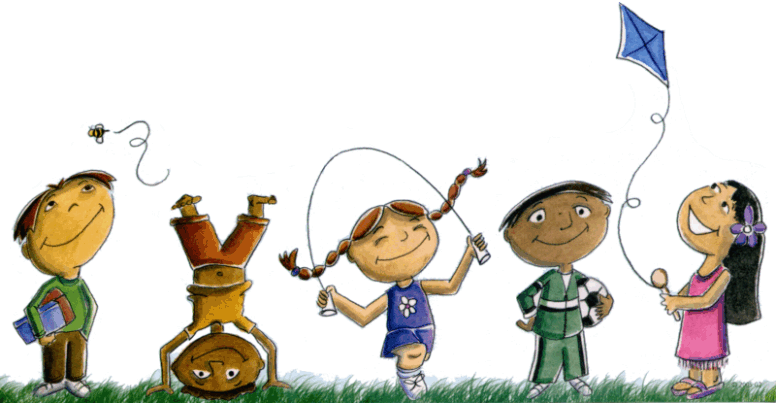 IZVANNASTAVNE AKTIVNOSTI - PLAN (društvene igre)Naziv aktivnosti: društvene igreIme i prezime voditelja: Dalija Radolović, 1.a, Ines Škuflić, 1.bPlanirani broj učenika: 26 + 25	Planirani broj sati tjedno: 1	Ciljevi aktivnosti: razvijati sliku o sebi, upravljati emocijama i ponašanjem, suradnički učiti i raditi u timu, prihvaćati i obrazlagati važnost društvenih normi i pravila	Način realizacije aktivnosti: rad u paru i timuVremenski okviri aktivnosti: tijekom cijele školske godine	Osnovna namjena aktivnosti: razvijanje samopouzdanja, stvaranje vedre atmosfere, naučiti poštivati pravila igre i prihvaćanje poraza	Troškovnik detaljni za slobodne aktivnosti: / Način vrednovanja aktivnosti: praćenje napredovanja učenika u navedenim aktivnostimaNačin korištenja rezultata vrednovanja aktivnosti: naučena znanja iskoristiti u nastaviIZVANNASTAVNE AKTIVNOSTI - PLAN (2.a, 2.b)Naziv aktivnosti: kreativna radionicaIme i prezime voditelja: Sandra Tatić, Vesna ŽigunPlanirani broj učenika: 7 + 7Planirani broj sati tjedno: 1Ciljevi aktivnosti: razvijanje ljubavi prema čitanju priča, pjesama, bajki, stripova, slikovnica...,likovnom i govornom izričaju, plesu i pokretu; razumijevanje pročitanih tekstova, razvijanje kritičkog mišljenja; scenska interpretacija; proširivanje znanja iz književnosti i hrvatskog jezika; razvijanje literarnog izražavanja; poticanje kreativnosti; razvijanje sposobnosti i vještina u kreativnom izražavanju, razvijanje kritičkog mišljenja; pripremanje učenika za razredne i školske priredbe tijekom šk. god. 2022./2023.; upoznavanje raznih likovnih tehnika	Način realizacije aktivnosti: individualni, u paru i/ili timu, izvanučionična nastavaVremenski okviri aktivnosti: tijekom školske godine prema rasporeduOsnovna namjena aktivnosti: stjecanje dodatnih znanja, razvijanje samopouzdanja, stvaranje vedre atmosfere, izražajno interpretiranjeTroškovnik detaljni za slobodne aktivnosti: /Način vrednovanja aktivnosti: praćenje napredovanja učenika u navedenim aktivnostimaNačin korištenja rezultata vrednovanja aktivnosti: prezentacija ostalim učenicima, školske izložbe i priredbeIZVANNASTAVNE  AKTIVNOSTI – PLAN (kreativna radionica)Naziv aktivnosti: kreativna radionica (3.a, 3.b)	Ime i prezime voditelja: Nevenka Pletikos; Natalija MiškovićPlanirani broj učenika: 17 + 18	Planirani broj sati tjedno: 1Ciljevi aktivnosti: razvijanje ljubavi prema čitanju priča, pjesama, bajki, stripova, slikovnica...,likovnom i govornom izričaju, plesu i pokretu; razumijevanje pročitanih tekstova, razvijanje kritičkog mišljenja; scenska interpretacija; proširivanje znanja iz književnosti i hrvatskog jezika; razvijanje literarnog izražavanja; poticanje kreativnosti; razvijanje sposobnosti i vještina u kreativnom izražavanju, razvijanje kritičkog mišljenja; pripremanje učenika za razredne i školske priredbe tijekom šk. god. 2020./2021.; upoznavanje raznih likovnih tehnika	Način realizacije aktivnosti: individualni, u paru i/ili timu, izvanučionična nastavaVremenski okviri aktivnosti: tijekom školske godine prema rasporeduOsnovna namjena aktivnosti: stjecanje dodatnih znanja, razvijanje samopouzdanja, stvaranje vedre atmosfere, izražajno interpretiranjeTroškovnik detaljni za slobodne aktivnosti: /Način vrednovanja aktivnosti: praćenje napredovanja učenika u navedenim aktivnostimaNačin korištenja rezultata vrednovanja aktivnosti: prezentacija ostalim učenicima, školske izložbe i priredbeIZVANNASTAVNE  AKTIVNOSTI - PLAN  (4.a)Naziv izvannastavne aktivnosti: kreativna radionica	 Ime i prezime voditelja: Alida VareškoPlanirani broj učenika: 8   Planirani broj sati tjedno: 1 sat tjedno     Ciljevi izvannastavnih aktivnosti: razvijanje ljubavi prema likovnom izričaju,  poticanje kreativnosti; razvijanje sposobnosti i vještina u kreativnom izražavanju prema vlastitim sposobnostima, usvajanje osnova šivanja i kuhanja, promatranje prirodnih procesa i izvođenje zaključaka, izrada malih projekata	 Način realizacije izvannastavnih aktivnosti: individualni, u paru i/ili timu, izvanučionična nastava Vremenski okviri izvannastavnih aktivnosti: tijekom cijele nastavne godine prema rasporedu     Osnovna namjena izvannastavnih aktivnosti: stjecanje dodatnih znanja, razvijanje samopouzdanja, stvaranje vedre atmosfere, razvijanje vještinaTroškovnik detaljni za izvannastavne aktivnosti: 200 - 300 kunaNačin vrednovanja izvannastavnih aktivnosti: praćenje napredovanja učenika u navedenim aktivnostimaNačin korištenja rezultata vrednovanja izvannastavnih aktivnosti: prezentacija ostalim učenicima, trajno usvajanje nekih vještinaIZVANNASTAVNE AKTIVNOSTI - PLAN (domaćinstvo)Naziv izvannastavne aktivnosti: domaćinstvo  	Ime i prezime voditelja:  Mirjana Vukšinić (4.b)Planirani broj učenika: 10 -15    Planirani broj sati tjedno: 1 sat tjedno       Ciljevi izvannastavne aktivnosti:- stjecanje novih vještina i navika prema individualnim sposobnostima- razvijanje interesa za društveno koristan, humanitarni i volonterski rad- pobuđivanje znatiželje i osposobljavanje za aktivno sudjelovanje u društvenom  životu- poticanje dječjeg stvaralaštva- osposobljavanje za komunikaciju i interakciju s drugima- razvoj tolerancijeNačin realizacije izvannastavne aktivnosti:- istraživački rad, projektni rad, radionice, suradničko učenje- samostalni rad učenika, rad u timu, rad u paru- suradnja kroz radionice s vanjskom suradnicom Ivnom Bevandom, prof. primijenjene kozmetike i aromaterapeutkinjom- suradnja sa voditeljima školske zadruge- suradnja s udrugama humanitarnog karaktera- terenska nastavaVremenski okviri izvannastavne aktivnosti: tjedno 1 sat, kroz školsku godinu 2022./2023.     Osnovna namjena izvannastavne aktivnosti:      - osposobljavanje učenika za rukovanje alatom i priborom- primjena stečenog znanja u praksi- poticanje učenika na strpljivost- pozitivan odnos prema radu- jačanje samopouzdanja te pozitivne slike o sebi, otvorenost za suradnju, razgovor i  razumijevanje- upoznavanje s raznim namirnicama i načinom pripreme jela, kulinarskim priborom- usvajanje osnovnih tehnika ručnog rada - korištenje igle i konca, ručno šivanje i  kačkanje- izrada raznih ukrasnih predmeta, funkcionalna primjena predmeta- vizualna komunikacija i dizajn- u poznavanje aromatičnog bilja i primjena u svakodnevnom životu- sadnja i briga o biljkama.- razvijanje osjećaja za urednost i estetikuTroškovnik  za izvannastavne aktivnosti: 2000 - 3000 kn (repromaterijal za realizaciju izvannastavne aktivnosti)Način vrednovanja izvannastavne aktivnosti: sustavno praćenje učenikovih postignuća, uspjeha, interesa, motivacija i sposobnosti u kreativnom radu, kroz motiviranost i originalnost u izvršavanju postavljenih zadataka, prezentacija radovaNačin korištenja rezultata vrednovanja izvannastavne aktivnosti:  primjena stečenog znanja i vještina u daljnjem radu i životu, prezentacija radovaIZVANNASTAVNE AKTIVNOSTI – PLAN (pomladak Crvenog križa)Naziv aktivnosti: Crveni križ, pomladakIme i prezime voditelja: Jasenko ZekićPlanirani broj učenika: 6                Planirani broj sati tjedno: 2   Ciljevi: produbljivanje znanja i kreativnosti te senzibilnosti i humanosti u skladu s načelima Crvenog križa  Način realizacije: uvježbavanje prve pomoći i teorijskog znanja o Crvenom križu, sudjelovanje u humanitarnim akcijamaVremenski okviri: tijekom nastavne godine Osnovna namjena: rad s darovitim učenicima sklonim humanim vrjednotama u skladu s pokretom Crvenog križaTroškovnik detaljni: /Način vrednovanja: kroz suradnički rad i realizaciju na natjecanju i humanitarnim akcijama način korištenja rezultata vrednovanja u cilju povećanja kvalitete nastavnog rada te razvoja sposobnosti darovitih učenika.IZVANNASTAVNE AKTIVNOSTI – PLAN (povijesna grupa)Naziv aktivnosti: povijesna grupa	 Ime i prezime voditelja: Jasenko ZekićPlanirani broj učenika: 8 -10Planirani broj sati tjedno: 2Ciljevi aktivnosti: upoznavanje s povijesnom baštinom zavičaja, upoznavanje muzejske  građeNačin realizacije aktivnosti: grupni, terenski, individualni rad, posjet AMI, Povijesni muzej, Muzej sv. srca, lokaliteti PuleVremenski okviri aktivnosti: tijekom nastavne godine   Osnovna namjena aktivnosti: razvijanje zanimanja za prošlost, upoznavanje i estetsko  vrednovanje kulturne baštine, povezivanje nastavnih  sadržaja i razvijanje povijesnog mišljenja Troškovnik: ulazniceNačin vrednovanja: radni listići Način korištenja rezultata vrednovanja: plakati, referatiIZVANNASTAVNE  AKTIVNOSTI - PLAN (mali geografi)Naziv izvannastavne aktivnosti: mali geografi	 Ime i prezime voditelja: Tina KnapićPlanirani broj učenika: 5 -10 (5. - 6. razred)
Planirani broj sati tjedno: 2 sata  Ciljevi izvannastavnih aktivnosti: upoznavanje s geološkim razvojem Zemlje istraživanjem i proučavanjem literature, te izrada reprezentativnih modela (presjek Zemlje, modeli okamina, tektonske ploča…), izrada karata i dijagrama

Način realizacije izvannastavnih aktivnosti: timski rad, suradničko učenjeVremenski okviri izvannastavnih aktivnosti: tijekom školske godine Osnovna namjena izvannastavnih aktivnosti: istraživanje, povezivanje nastavnih sadržaja i razvoj logičkog razmišljanjaTroškovnik detaljni za izvannastavne aktivnosti: 200 kn (materijal za izradu modela)Način vrednovanja izvannastavnih aktivnosti: radni listići, samovrednovanjeNačin korištenja rezultata vrednovanja izvannastavnih aktivnosti: modeli, plakati, prezentacije, digitalne animacijeIZVANNASTAVNE  AKTIVNOSTI - PLAN (prirodoslovna grupa)Naziv izvannastavne aktivnosti: prirodoslovna grupaIme i prezime voditelja: Tina Knapić, Marko KljaićPlanirani broj učenika: 5-10Planirani broj sati tjedno: 1Ciljevi izvannastavnih aktivnosti: upoznati učenike s temeljnim zakonima fizike u Svemiru, orijentacijom na noćnom nebu i novostima iz svijeta astronomije, geološkim razvojem Zemlje, očuvanjem prirodne baštine, praćenje i analiziranje meteoroloških prilika, briga o raslinjuNačin realizacije izvannastavnih aktivnosti: samostalni rad, grupni rad, mentoriranje radova učenikaVremenski okviri izvannastavnih aktivnosti: 1 školski sat tjedno Osnovna namjena izvannastavnih aktivnosti: istraživanje, povezivanje nastavnih sadržaja i razvoj logičkog razmišljanjaTroškovnik detaljni za izvannastavne aktivnosti: 200 knNačin vrednovanja izvannastavnih aktivnosti: samoprocjena i procjena učeničkih aktivnosti, stalna motivacija i praćenje učeničkih postignućaNačin korištenja rezultata vrednovanja izvannastavnih aktivnosti: kroz izradu plakata, prezentacija / videa, modelaIZVANNASTAVNE  AKTIVNOSTI - PLAN (novinarska skupina)Naziv izvannastavne aktivnosti: novinarska skupinaIme i prezime voditelja: Elvira Osso - DermitPlanirani broj učenika: 7 - 10 Planirani broj sati tjedno: 1Ciljevi izvannastavnih aktivnosti: učenici će usvojiti teoretske i praktične sadržaje o novinarstvu i o medijima s elementima građanskog odgoja (pravo na informacije, etika u novinarstvu), upoznavanje medijskih djelatnosti, profesionalno usmjeravanje učenikaNačin realizacije izvannastavnih aktivnosti: razvijanje pisanog izraza, usvajanje osnova novinarstva, usvajanje vrsta medija, praćenje važnih događanja u školi i gradu, informiranje javnosti o spomenutim događanjima, poticanje novinarskog stvaralaštva, ažuriranje web stranice škole s aktualnim događanjima (Novinarski kutak), praćenje novih izdanja knjiga, časopisa i učeničkih listovaVremenski okviri izvannastavnih aktivnosti: tijekom školske godine  Osnovna namjena izvannastavnih aktivnosti: poticanje učenika posebnih kreativnih sklonosti, usvajanje prava na informacije, uočavanje važnosti etike u novinarstvu  Troškovnik detaljni za izvannastavne aktivnosti: troškovi prijevoza do izvanškolskih događanjaNačin vrednovanja izvannastavnih aktivnosti: članovi novinarske grupe anketiraju učenike o radu grupe i samovrednuju postignuća na kraju školske godineNačin korištenja rezultata vrednovanja izvannastavnih aktivnosti:  IZVANNASTAVNE AKTIVNOSTI - PLAN (biblijsko - karitativna grupa)Naziv aktivnosti: biblijsko-karitativna grupa (Vjeronaučna grupa, Mali humanitarci)Ime i prezime voditelja: Jagoda MravakPlanirani broj učenika: 8 - 10Planirani broj sati tjedno: 2Ciljevi aktivnosti: upoznavanje sa Biblijom i sustavno razlaganje najvažnijih teoloških i vjerskih istina sadržanih u Svetom Pismu; stjecanje potrebnih kompetencija za ispravno shvaćanje i tumačenje Sv. Pisma; znati jasnom komunikacijom izraziti srž kršćanske, katoličke vjere, kao i povijest njezina nastanka kroz proučavanje biblijskih tekstova, te kako se ona odražava na konkretnu egzistenciju pojedinca i zajednice; kroz Caritasovu humanitarnu akciju „Za tisuću radosti“ i „Marijine obroke“ uočiti pozitivne učinke vjere na razvitak senzibilnosti za osobe u potrebi, kao i socijalne osjetljivosti za ugrožene skupine društvaNačin realizacije aktivnosti: samostalni rad učenika, rad u paru, kreativni radovi u grupi bazirani na proučavanju biblijskih tekstova, zajedničko sudjelovanje u humanitarnoj akciji „Za tisuću radosti“ i „Marijini obroci“Vremenski okviri aktivnosti: tijekom nastavne godine 2022./2023.Osnovna namjena aktivnosti: rad sa učenicima koji pokazuju izniman interes za dubljim i sustavnijim upoznavanjem vlastite vjere i razvijanjem karitativne djelatnosti u društvuTroškovnik detaljni za izvannastavne aktivnosti: /Način vrednovanja aktivnosti: prema pravilniku o praćenju i ocjenjivanju učenika Način korištenja rezultata vrednovanja aktivnosti: u cilju povećanja znanja o vlastitoj vjeri i što autentičnijeg življenja u skladu sa njezinim normamaIZVANNASTAVNE  AKTIVNOSTI - PLAN (informatička grupa)Naziv aktivnosti: informatička grupa Ime i prezime voditelja: Ivana TomišićPlanirani broj učenika: 5 - 10Planirani broj sati tjedno: 2  Ciljevi aktivnosti: priprema učenika za razna natjecanja iz područja informatike, sudjelovanje na natjecanjima: „Infokup“, Pula moj grad, Informatička štafeta, Međunarodno natjecanje „Dabar“, te sudjelovanje učenika na natjecanju i obilježavanje „Dan sigurnog interneta“ i tjedna kodiranja EU Code week; uređenje učionica, izrada blagdanskih čestitki, kalendara i pozivnica za Dan škole; arhiviranje dokumenata i školskih fotografija, izrada filma sa školskih priredbi i izrada filma, pozivnica, knjižnih oznaka  za Zavičajnu nastavu.Način realizacije aktivnosti: u učionici i na natjecanjima.Vremenski okviri aktivnosti: tijekom šk. godine po utvrđenom rasporeduOsnovna namjena aktivnosti: pripremiti učenike za razna informatička natjecanjaTroškovnik: /Način vrednovanja aktivnosti: kroz rezultate na natjecanjima, kroz interes učenika za dodatnu i izbornu nastavu informatikeIZVANNASTAVNE  AKTIVNOSTI - PLAN (vjeronaučna skupina)Naziv aktivnosti: vjeronaučna skupina Ime i prezime voditelja: Vlatko BizjakPlanirani broj učenika: učenici 5. - 8. razredaPlanirani broj sati tjedno: 2  Ciljevi aktivnosti:-pripremiti se za sudjelovanje na natjecanju u znanja iz predmeta vjeronauk – Vjeronaučna olimpijada-razvijati različite duhovne i druge komunikacijske i stvaralačke sposobnosti istinskim „govorom vjere“ i sveobuhvatnim pristupom u zajedničkom i stvaralačkom radu učenika-otkrivati Boga koji poziva na osobni susret s njime i na život u zajednici vjernika-prepoznavati glavna obilježja temeljnih kršćanskih sakramenata, blagdana i liturgijskih slavlja -iskreno promicanje duha dijaloga i ekumenizma u odnosu na različite ljude i religije  -njegovati zajednički i složni život u obitelji, vjerničkoj zajednici i školi-njegovati katolički identitet, ljubav prema domovini, snažnu duhovnost, -potaknuti učenike na boravak u prirodi, redoviti sakramentalni život, zdrav život, bavljenje sportomNačin realizacije aktivnosti: -primjena metodičkih sustava koji omogućuju da se na stvaralačko komunikacijski način usvajaju sadržaji i postignu ciljevi vjerskog odgoja u školi: interpretacijsko-analitički, problemsko-stvaralački, meditativno-stvaralački, heuristički, predavački sustav -rad na tekstovima, samostalno istraživanje, rad u grupi, izdvajanje i preciziranje problema, povezivanje različitih nastavnih predmeta, stvaralačko izražavanje (likovno, glazbeno, scensko, pismeno i usmeno), međusobna komunikacija uz naglašavanje samostalnosti i kreativnosti učenika- tjelesna aktivnost učenika, boravak u prirodi, volontiranje i aktivno sudjelovanje u životu školske zajednice - sudjelovanje na Vjeronaučnoj olimpijadi – natjecanju iz znanja iz područja predmeta vjeronaukVremenski okviri aktivnosti: od 5. rujna 2022. do kraja nastavne godine, odnosno kroz razdoblje nastavne godine 2022./2023.Osnovna namjena aktivnosti: sustavno i skladno teološko-ekleziološko i antropološko-pedagoško povezivanje Božje objave i crkvene tradicije sa životnim iskustvom učenika preko skautske metode Roberta Baden-Powella - upoznavanje katoličke vjere na informativno-spoznajnoj, doživljajnoj i djelatnoj razini radi ostvarenja cjelovita vjerskog odgoja i obrazovanjaTroškovnik: papiri velikog formata za plakate, papiri u boji, papiri A4 za fotokopiranje, krede i flomasteri u boji, troškovi organiziranja prijevoza učenika, različiti materijali potrebni za izradu prigodnih blagdanskih ukrasa (božićna i uskrsna radionica)Način vrednovanja aktivnosti: -sustavno praćenje i bilježenje zapažanja učenikovih postignuća, uspjeha, interesa, motivacija i sposobnosti u ostvarivanju sadržaja- usmene pohvale i vrednovanje / osvrt na rezultate školskog i županijskog natjecanja (Vjeronaučne olimpijade), kao i na rad i postignuća na kraju nastavne godineIZVANNASTAVNE AKTIVNOSTI - PLAN (tehnička grupa - modelarstvo)Naziv aktivnosti: tehnička grupa - modelarstvoIme i prezime voditelja: Natalia CarraroPlanirani broj učenika: 10 - 15	Planirani broj sati tjedno: 2	Ciljevi aktivnosti: upoznavanje sa drvom i alatima, pravilno rukovanje alatima, pravilno mjerenje, crtanje i ocrtavanje, slikanje i bojanje, priprema za natjecanje i srednjoškolska zanimanja, razvijanje osjećaja za urednost, točnost i estetiku, rad s različitim vrstama drva te usvajanje znanja o zaštiti na radu	Način realizacije aktivnosti: samostalan rad učenika, rad u paru, grupni (timski) rad, priprema i sudjelovanje pri donaciji završenog projekta (Božićne jaslice, kućica za ptice, kućica za knjige, namještaj od paleta i dr. - realizacija zajedno s likovnom grupom)Vremenski okviri aktivnosti: 2 sata tjedno tijekom nastavne 2022./2023. godineOsnovna namjena aktivnosti: osposobljavanje učenika za rukovanje alatom, primjena stečenog znanja u praksi, usvajanje i prihvaćanje rada za potrebite, sudjelovanje kod donacije gotovog projekta, poticanje učenika na pozitivan odnos prema radu, otvorenost za suradnju, razgovor i razumijevanje	Troškovnik detaljni za slobodne aktivnosti: cca 1.000,00knNačin vrednovanja aktivnosti: sustavno praćenje učenikovih postignuća, uspjeha, interesa, motivacija i sposobnosti u kreativnom radu, kroz motiviranost i originalnost u izvršavanju postavljenih zadataka Način korištenja rezultata vrednovanja aktivnosti: primjena znanja u daljnjem radu, školovanju i vlastitom životu IZVANNASTAVNE AKTIVNOSTI - PLAN (likovna grupa)Naziv aktivnosti: likovna grupaIme i prezime voditelja: Mirjana KontaPlanirani broj učenika: 10 - 15	Planirani broj sati tjedno: 2	Ciljevi aktivnosti: razvijanje kreativnog mišljenja i ljubavi prema umjetnosti, razvijanje ljubavi prema kulturnoj baštini, upoznavanje s novim likovnim tehnikama, koje zbog skučene satnice nije moguće provesti u redovnoj nastavi, provođenje zajedničkih projekata u suradnji s voditeljicom tehničke grupe Nataliom Carraro, pripreme učenika za umjetničke škole.	Način realizacije aktivnosti: samostalan rad učenika, rad u paru, grupni (timski) rad, priprema i sudjelovanje pri donaciji završenog projekta (Božićne jaslice, kućica za ptice, kućica za knjige, namještaj od paleta i dr. - realizacija zajedno s tehničkom grupom).Vremenski okviri aktivnosti: 1 sat tjedno tijekom nastavne 2022./2023. godine	Osnovna namjena aktivnosti: razvijanje kreativnog mišljenja i motoričke spretnosti u korištenju različitih likovnih tehnika, razvijanje pozitivnog stava prema različitim umjetničkim praksama, razvijanje pozitivne komunikacije kod rada u paru i grupi, jačanje samopouzdanja i samosvijesti.   Planirane aktivnosti: završavanje murala na unutrašnjim zidovima škole, suradnja s učiteljicom Nataliom Carraro na izradi kućice za ptice, kućice za knjige i namještaja od paleta  Troškovnik detaljni za slobodne aktivnosti: cca 1.000,00knNačin vrednovanja aktivnosti: samoprocjena i procjena učeničkih aktivnosti, stalna motivacija i praćenje učeničkih postignuća  način korištenja rezultata vrednovanja aktivnosti: Kroz stalne postave radova učenika u školi, prezentacije putem izložbiIZVANNASTAVNE  AKTIVNOSTI - PLAN (multimedijska skupina)Naziv izvannastavne aktivnosti: multimedijska skupinaIme i prezime voditelja: Vedrana ŠtefančićPlanirani broj učenika: 10 - 15Planirani broj sati tjedno: 1      Ciljevi izvannastavne aktivnosti: razvijanje jezično-komunikacijskih sposobnosti pri govornoj uporabi jezika u svim funkcionalnim stilovima, osposobljavanje učenika za pisano i usmeno izražavanje, razvijanje čitateljske kulture i interesa te poticanje učenika na izvođenje stvaralačkih i kreativnih zadataka, razvijanje aktivnog odnosa prema radnim zadatcima, uporaba IKT-a, upoznavanje s medijskom kulturom, medijsko opismenjavanje, poticanje kritičkog razmišljanja o medijima, medijskim i digitalnim sadržajima, upoznavanje s digitalnim alatima, izrada multimedijskog, interaktivnog i digitalnog sadržaja prema učeničkim ostvarajima, sudjelovanje u projektima i natjecanjima prema javnim pozivimaNačin realizacije izvannastavne aktivnosti: samostalni rad učenika, rad u paru, rad u grupi, terenski rad, izvođenje javnih nastupa pred učenicima, učiteljima, roditeljima i lokalnom zajednicomVremenski okviri izvannastavne aktivnosti: tijekom nastavne godine 2022./2023.Osnovna namjena izvannastavne aktivnosti: razvoj učenikova stvaralaštva i komunikacijskih sposobnosti uz povezivanje književno-umjetničkog sadržaja sa suvremenim medijima i alatima za izradu multimedijskog sadržajaTroškovnik za izvannastavne aktivnosti: potrošni materijali za scenografiju, kostimografiju, tisakNačin vrednovanja izvannastavne aktivnosti: opisno praćenje rada učenika, analiza rada skupine i samovrednovanje napretka učenika na području multimedijskog, dramskog i recitatorskog umjetničkog izričajaNačin korištenja rezultata vrednovanja izvannastavne aktivnosti: prikazivanje učeničkih uradaka te izvođenje javnih nastupa pred učenicima, učiteljima, roditeljima i lokalnom zajednicom IZVANNASTAVNE AKTIVNOSTI - PLAN (EKO - grupa)Izvannastavna aktivnost: EKO-grupaIme i prezime voditelja: Marko KljaićPlanirani broj učenika: 5 - 10Planirani broj sati tjedno: 1Ciljevi:- stjecanje dodatnih znanja iz ekologije i prirode kroz različite aktivnosti i projekte estetskog, ekološkog i humanitarnog sadržaja- omogućiti aktivnosti i projekte s obzirom na različite interese i kreativnostučenika- razvijati i poticati sposobnost za samostalni rad, ali i timsko–suradničke oblikerada, sklonost praktičnom radu, ovladati osnovnim vještinama recikliranja iizrade predmeta od prirodnih materijala- obilježiti važne ekološki značajne datume, a osobito eko-akciju „Neka moja Istra blista“, Dane kruha, Svjetski dan voda, Mjesec borbe protiv ovisnosti i sl.- razvijati kod učenika osjećaj ljubavi prema prirodi, te poticati zaštitu  prirode- izgrađivati kod učenika ekološki stavNačin realizacije programa:- individualan rad, mentorski rad, timsko–suradnički rad; terenski rad- prezentacije, izrada plakata, postavljanje izložbi, izrada letaka i edukativnihporuka- izvođenje praktičnih radova – recikliranje; izrada predmeta od prirodnogmaterijala- akcije uređenja okoliša, njegovanje i sadnja školskih zelenih površina- briga o školskim životinjamaNačin vrednovanja i način korištenja rezultata vrednovanja:- sustavno praćenje i bilježenje zapažanja učenikovih interesa,motivacije, kreativnosti, sklonosti pokretanju eko-akcija i sl. programaIZVANNASTAVNE  AKTIVNOSTI – PLAN (pjevački zbor)Naziv aktivnosti: pjevački zborIme i prezime voditelja: Mirjana Bakić CerovacPlanirani broj učenika: 20 - 25	Planirani broj sati tjedno: 2 tjedno tijekom školske godine Ciljevi aktivnosti: razvijanje ljubavi prema pjevanju, poticanje kreativnosti; razvijanje sposobnosti i vještina u pjevačkom izražavanju, usvajanje scenskog pokreta i osjećaja koordinacije sluha i pokreta, pripremanje učenika za razredne, školske i izvanškolske  priredbe tijekom školske godine 2022./2023. 	 	 Način realizacije aktivnosti: grupni rad, imitacija pokreta i glasovaVremenski okviri aktivnosti: tijekom školske godine 2022./2023. po utvrđenom rasporeduOsnovna namjena aktivnosti: nastupi na školskim i vanškolskim  priredbama, razvijanje ljubavi prema  pjevanjuTroškovnik detaljni za aktivnosti: /Način vrednovanja aktivnosti: pohvale, ustrajnost u radu i sudjelovanje u konačnim rezultatima radaNačin korištenja rezultata vrednovanja aktivnosti: prezentacije na školskim priredbama, te nastupi van škole.I Z V A N U Č I O I Č N A   N A S T A V A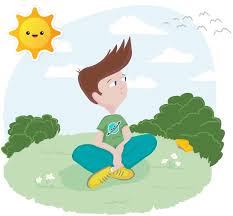 IZVANUČIONIČNA  NASTAVA - PLAN (1.a, 1.b)Ime voditelja: Dalija Radolović, 1a, Ines Škuflić 1.bPlanirani broj učenika: 26, 25	Planirani broj sati: po potrebiVremenski okviri aktivnosti: Ciljevi aktivnosti: Druženje i razvijanje prijateljstva, razvijanje ljubavi prema kazalištu i knjigama, kulturno ophođenje s vršnjacima i odraslima, razvijanje svijesti o očuvanju prirode; sportske aktivnosti, proširivanje znanja iz prirode i društva, hrvatskog jezika, likovne, glazbene kulture, upoznavanje prometnih pravila.Troškovnik: cijene ulaznicaNačin vrednovanja aktivnosti: izrada likovnih radova i plakata, usmeno i pisano izražavanjeNačin korištenja rezultata vrednovanja aktivnosti: trajno usvajanje znanja, motiviranje učenika za aktivno sudjelovanje u prometu, primjena znanja u nastavi HJ, PID, LK, GK i TZK te u svakodnevnom životu, izložba likovnih i literarnih radovaIZVANUČIONIČKA NASTAVA (2.a, 2.b)Ime voditelja: Sandra Tatić, Vesna ŽigunPlanirani broj učenika: 16 + 16Planirani broj sati: po potrebiOdredište: 	vremenski okviri aktivnosti:	                            INK; Teatar Naranča; Knjižnica	tijekom cijele školske godinelikovne galerije; Kino Valli;	tijekom cijele školske godineigre u parku	tijekom cijele školske godinemoje mjesto; moj zavičaj	tijekom cijele školske godineplivanje	rujan,  lipanjakvarij na Verudeli	rujan ili listopadpromjene u prirodi – jesen	listopadseosko imanje – proizvodnja sira	proljećevatrogasci; pekara	listopad ili studenikulturne ustanove	tijekom cijele školske godinevode –more, potok	ožujakpromjene u prirodi - zima	prosinac, siječanjsajam knjiga	studeni, prosinacpromet; autobusni i željeznički kolodvor	listopad, studenivožnja vlakom do Pazina i posjet Etnografskom muzeju	studeni ili ožujak igre na snijegu	siječanj ili veljačabrodska luka, zračna luka	studeni ili ožujakmaskenbal	veljačapromjene u prirodi – proljeće	ožujak, travanjzdravstvene ustanove	veljačaMonte Librić	svibanjBrijuni – primorski zavičaj	svibanjpromjene u prirodi – ljeto; plivanje	lipanjCiljevi aktivnosti: druženje i razvijanje prijateljstava, razvijanje ljubavi prema kazalištu, kulturnoj baštini i knjigama, kulturno ophođenje s vršnjacima i odraslima, razvijanje svijesti o očuvanju prirode, upoznavanje užeg zavičaja, običaja ljudi i načina života, sportske aktivnosti, proširivanje znanja iz prirode i društva, hrvatskog jezika, likovne, glazbene kulture, poznavanje prometnih pravila.		Način realizacije aktivnosti: pješačenje, autobus, brod, vlakTroškovnik detaljni za slobodne aktivnosti:  cijene ulaznica i autobusa, vlaka i Etnografskog muzeja u Pazinu, ulaznica za NP Brijuni + prijevoz do Fažane, ulaznica za Akvarij na Verudeli. Način vrednovanja aktivnosti: izrada likovnih radova i plakata, usmeno i pisano izražavanjeNačin korištenja rezultata vrednovanja aktivnosti: trajno usvajanje znanja, kroz likovne i pisane radove.IZVANUČIONIČKA  NASTAVA – PLAN (3.a, 3.b)Ime i prezime voditelja: Nevenka Pletikos (3.a), Natalija Mišković (3.b)Planirani broj učenika: 17 + 18Planirani broj sati tjedno: po potrebi     Ciljevi izvanučioničke nastave: druženje i razvijanje prijateljstva, razvijanje ljubavi prema kazalištu, kulturnoj baštini i knjigama, kulturno ophođenje s vršnjacima i odraslima, razvijanje svijesti o očuvanju prirode, sportske aktivnosti, proširivanje znanja iz prirode i društva, hrvatskog jezika, likovne, glazbene kulture, upoznavanje prometnih pravila.Način realizacije dodatne nastave: pješačenje, autobus, brod, promatranje, razgledavanje, gledanje kazališne predstave i filma, slušanje, likovni radovi, iskustvene metode učenja i poučavanja, književni susret, igra, kreativne radionice, plivanje  Vremenski okviri izvanučioničke nastave: tijekom cijele školske godineOsnovna namjena izvanučioničke nastave: bolje i temeljitije usvajanje gradiva naučenog tijekom nastavnog procesa u školi, uočiti promjene u prirodi kroz različita godišnja doba, upoznavanje prometnih pravila i znakova, razvijanje ekološke svijesti, razvijanje interesa za pisanu riječ i čitanje, kulturno ponašanje u javnim ustanovama i prijevoznim sredstvima, briga o očuvanju okoliša i prirode, upoznavanje narodnih običaja i njegovanje tradicije, razvijanje ljubavi prema narodnoj baštini i prema novim običajima, stvaranje prijateljstva, razvijanje tolerancije i suradničkog odnosa, stvaranje ugodnog ozračja pred blagdane, obogaćivanje znanjaTroškovnik aktivnosti za izvanučioničku nastavu: cijene ulaznica i prijevoza za posjet središtu županije, turističkim gradovima i njihovim znamenitostima   Način vrednovanja izvanučioničke nastave: izrada likovnih radova i plakata, usmeno i pisano izražavanjeNačin korištenja rezultata vrednovanja izvanučioničke nastave: trajno usvajanje znanja, motiviranje učenika za aktivno sudjelovanje u prometu, primjena znanja u nastavi HJ, PID, LK, GK i TZK te u svakodnevnom životu, izložba likovnih i literarnih radovaIZVANUČIONIČNA  NASTAVA – PLAN (4.a, 4.b)Ime i prezime voditelja: Alida Vareško (4.a), Mirjana Vukšinić (4.b)Planirani broj učenika: 18 + 18Planirani broj sati tjedno:  po potrebi     Ciljevi izvanučionične nastave: druženje i razvijanje prijateljstava, razvijanje ljubavi prema kazalištu, kulturnoj baštini i knjigama, kulturno ophođenje s vršnjacima i odraslima, razvijanje svijesti o očuvanju prirode, upoznavanje šireg zavičaja i domovine, običaja ljudi i načina života, spoznavanje izgleda i prirodnih znamenitosti domovine, podneblja, gospodarskih djelatnosti, turističkih sjedišta; spoznavanje biljaka i životinja u zavičaju, povijesne baštine, sportske aktivnosti, proširivanje znanja iz prirode i društva, hrvatskog jezika, likovne, glazbene kulture, upoznavanje prometnih pravila. 	 Način realizacije dodatne nastave: pješačenje, autobus, promatranje, razgledavanje, gledanje kazališne predstave i filma, slušanje, likovni radovi, iskustvene metode učenja i poučavanja, književni susret, igra, kreativne radionice, plivanje   Vremenski okviri izvanučionične nastave: tijekom cijele šk. godine		Osnovna namjena izvanučionične nastave: bolje i temeljitije usvajanje gradiva naučenog tijekom nastavnog procesa u školi, uočiti promjene u prirodi kroz različita godišnja doba, upoznavanje prometnih pravila i znakova, razvijanje ekološke svijesti, razvijanje interesa za pisanu riječ i čitanje, kulturno ponašanje u javnim ustanovama i prijevoznim sredstvima, briga o očuvanju okoliša i prirode, upoznavanje narodnih običaja i njegovanje tradicije, razvijanje ljubavi prema narodnoj baštini i prema novim običajima, stvaranje prijateljstva, razvijanje tolerancije i suradničkog odnosa, stvaranje ugodnog ozračja pred blagdane, obogaćivanje znanjaTroškovnik aktivnosti za izvanučioničnu nastavu: cijene ulaznica i autobusnih karata; oko 400 kn za posjet Zagrebu i znamenitostima glavnoga grada; oko 1400 – 1800 kuna za terensku nastavu   Način vrednovanja izvanučionične nastave: izrada likovnih radova i plakata, usmeno i pisano izražavanjeNačin korištenja rezultata vrednovanja izvanučionične nastave: trajno usvajanje znanja, motiviranje učenika za aktivno sudjelovanje u prometu, primjena znanja u nastavi HJ, PID, LK, GK i TZK te u svakodnevnom životu, izložba likovnih i literarnih radovaIZVANUČIONIČNA  NASTAVA – PLAN (katolički vjeronauk)Predmet: katolički vjeronaukNaziv izvanučionične aktivnosti: posjet crkvi sv. Antuna (razgledavanje jaslica / Križni put / proslava blagdana sv. Antuna), posjet crkvi Misericordia, posjet crkvi sv, Franje (razgledavanje samostana)Ime i prezime voditelja: Jagoda Mravak, Vlatko Bizjak  Planirani broj učenika: 8 - 10  (od I. - IV. razreda)     Planirani broj sati: 10Odredište: crkva sv. Antuna, crkva Misericordia, crkva sv. FranjeCiljevi: razvijanje interesa za duhovni život i duhovna zbivanja kroz crkvenu liturgijsku godinu; druženje i razvijanje prijateljskih odnosa među učenicima   	Način realizacije: upoznavanje božićnih običaja u crkvi, sudjelovanje u korizmenoj pobožnosti Križnog puta, sudjelovanje na euharistijskom slavlju, razgledavanje crkvenih znamenitosti.        Vremenski okviri: tijekom školske godine 2022./2023.     Osnovna namjena: obogaćivanje iskustava s područja duhovnosti i duhovnih sadržaja koje nudi Crkva     Troškovnik detaljni za izvanučioničke aktivnosti: /Način vrednovanja: stvaralačko izražavanje kroz nastavu vjeronauka (usmeno – razgovor, zapažanje dojmova; pismeno, likovno, glazbeno izražavanje)Način korištenja rezultata vrednovanja: primjena u nastavnom procesu i tijekom cjeloživotnog učenjaIZVANUČIONIČNA NASTAVA – PLAN (produženi boravak)Ime voditelja: Sanda Giachin - Rakić, Alen Drandić, Ester Richter - KontošićRazredi: 1., 2., 3., 4.Planirani broj učenika: 85 učenikaPlanirani broj sati tjedno: po potrebiCiljevi aktivnosti:Pronalazak sigurnog puta od kuće do škole; razvijanje prometne kulture i poštivanje prometnih znakovaPoticati promatranje i zapažanje promjena u prirodi tijekom jeseniPodizanje svijesti o poboljšanju kvalitete života čovjeka te poticati i razvijati pozitivan stav prema aktivnosti kretanja i boravka na svježem zrakuUpoznati i razgledati najmanji gradić na svijetu, upoznati se sa običajima ljudi i zanatima s tog podneblja  te razgledati spomenički kompleks Aleja glagoljašaUpoznati  najvažniju gospodarsku djelatnost užeg zavičaja - turizamUpoznati učenika sa zanimanjem policajac i njegovim dužnostimaSenzibiliziranje učenika za prihvaćanje filma; spoznati razvoj igre u razvoju djeteta; pravo djeteta na igruUpoznati svemir i planete Sunčevog sustavaUpoznati učenika s raznim obrtima i njihovim proizvodimaRazvijati osjećaj zahvalnosti za plodove zemljeRazvijati osjećaj za pisanu riječ te razvijati naviku čitanjaRazvijati  zdrave navike u prehrani – voće – izvor vitamina Poticati kreativnost kod djece obilježavajući važnije datume u godiniUsvojiti pravila pristojnog ponašanja u kulturnim ustanovama te senzibilizirati učenika za prihvaćanje kazališne predstave ili filmaNjegovanje tradicije i narodnih običaja vezanih za blagdaneUpoznati učenika s običajima Sv. NikoleRazvijati čitalačku pismenost kod djecePoticati promatranje i zapažanje promjena u prirodi tijekom zimePoticati važnost kretanja i uvažavati različite sportove ,razvijati motoričke sposobnostiUpoznati tradicijske običaje vezane za pokladeUpoznati tradicijske običaje ValentinovaPoticati promatranje i zapažanje promjena u prirodi u proljećeRazvijanje ekološke svijesti o očuvanju i štednji vode te u upoznati učenike  s pojmom ušćeRazvijanje ekološke svijesti o očuvanju šumaUpoznati učenika sa zanimanjem meteorologa i njegovim dužnostimaRazvijati osjećaj važnosti za pisanu riječ i navike čitanja različitih književnih vrstaUpoznati različiti životinjski svijet farmeDruženje i razvijanje prijateljstva i tolerancije kroz igruUpoznati učenika sa zanimanjem vatrogasac, opremom i opasnostima na raduUpoznati zračni promet kao jednu od vrsta prometaUpoznati povijesnu kulturnu baštinu našeg zavičajaUpoznati se s važnosti i ulogom Oružanih snaga i kopnene vojske u našoj domoviniUpoznavanje zavičajne posebnosti- prirodne ljepote pulskih parkova Upoznavanje i razgled najjužnije  točke Istre – rt Kamenjak, zaštićeno područje Način realizacije aktivnosti: šetnja, vožnja autobusom i  brodom, pješačenje, razgovor, promatranje, zapažanje, opisivanje, razgledavanje, gledanje kazališne predstave i filma, slušanje, likovni radovi, iskustvene metode učenja i poučavanja, književni susret, igra, kreativne radionice, plivanje, klizanje Osnovna namjena aktivnosti: uočiti promjene u prirodi kroz različita godišnja doba, upoznavanje prometnih pravila i znakova, razvijanje ekološke svijesti, razvijanje interesa za pisanu riječ i čitanje, kulturno ponašanje u javnim ustanovama, upoznavanje s jednom od najvažnijih gospodarskih djelatnosti užeg zavičaja, briga o očuvanju okoliša i prirode, upoznavanje narodnih običaja i njegovanje tradicije, upoznavanje kulturne baštine grada Pule i šire okolice, upoznavanje učenika sa značajnim spomenikom podignutim u čast glagoljašima i glagoljaštvu, razvijanje ljubavi prema narodnoj baštini i prema novim običajima, upoznavanje životinjskog svijeta na farmi, upoznati prirodne ljepote šireg i užeg  zavičaja, razlikovati zračni promet od ostalih vrsta prometa, stvaranje prijateljstva, razvijanje tolerancije i suradničkog odnosa, stvaranje ugodnog ozračja pred blagdane, obogaćivanje znanja i njegova primjena u praksi, kritičko razmišljanje i donošenje zaključaka.Troškovnik detaljni za aktivnosti: cijena autobusne karte za relaciju Pula – Žminj - Pula ( cca 50kn ), cijena željezničke karte do Lupoglava ( cca 70 kn cijena autobusne karte do Pekare Marymat ( cca 30 kn) i do Zračne luke Pula ( cca 30 kn ), cijena ulaznice za kino ( 15 kn / 20 kn), kazalište ( 25 kn), galerije ( 10 kn), cijena karte za vožnju brodom do rta Kamenjaka ( cca 100 kn).Način vrednovanja aktivnosti: usmeno i pisano izražavanje, razgovor, izrada plakata, nastavni listići, foto zapisi, likovni i literarni radovi, kvizovi, ilustracije doživljaja, izvješća, tematski panoi, glazbene aktivnosti, izrada brošure.Način korištenja rezultata vrednovanja aktivnosti: motiviranje učenika za aktivno sudjelovanje u prometu, primjena znanja u nastavi HJ, PID, LK, GK i TZK te u svakodnevnom životu, kroz slobodno i organizirano vrijeme u produženom boravku, izložba likovnih i literarnih radova.IZVANUČIONIČNA  NASTAVA – PLAN (katolički vjeronauk)Naziv izvanučionične aktivnosti: čitanje Biblije u crkvi sv. Franje (Biblijsko bdijenje), posjet crkvi sv. Antuna (razgledavanje jaslica / pobožnost Križnog puta / proslava blagdana sv. Antuna) posjet crkvi Misericordia i posjet biskupijskom sjemeništu Redemptoris Mater.  Ime i prezime voditelja: Jagoda Mravak, Vlatko Bizjak Planirani broj učenika: 8 - 10 (od V.- VIII. razreda)     Planirani broj sati: 10Odredište: crkva sv. Franje, crkva sv. Antuna, crkva Misericordia, sjemenište Redemptoris Mater.Ciljevi: razvijanje interesa za duhovni život i duhovna zbivanja kroz crkvenu liturgijsku godinu; druženje i razvijanje prijateljskih odnosa među učenicima   	Način realizacije: upoznavanje božićnih običaja u crkvi, sudjelovanje u korizmenoj pobožnosti Križnog puta, interpretativno čitanje biblijskih tekstova, sudjelovanje na euharistijskom slavlju        Vremenski okviri: tijekom školske godine 2022./2023.     Osnovna namjena: obogaćivanje iskustava s područja duhovnosti i duhovnih sadržaja koje nudi Crkva     Troškovnik detaljni za izvanučionične aktivnosti: /Način vrednovanja: stvaralačko izražavanje kroz nastavu vjeronauka (usmeno – razgovor, zapažanje dojmova; pismeno, likovno, glazbeno izražavanje)Način korištenja rezultata vrednovanja:  primjena u nastavnom procesu i tijekom cjeloživotnog učenjaIZVANUČIONIČNA NASTAVA  - PLAN (5.a i 5.b)Naziv nastave: grad RijekaIme i prezime voditelja: Danijela Čelić, Erik LukšićPlanirani broj učenika: 5.a i 5.b (52 učenik)Planirani broj sati tjedno: 1 dan	Ciljevi nastave: upoznati prirodnu i kulturnu baštinu domovine, razvijati odgovornost prema baštiniNačin realizacije: posjet gradu Rijeci, njegovim kulturnim i povijesnim znamenitostima: stadion Rujevica, Trsat, kula, Astronomski centar, Guvernerova palača, centar grada, muzej računala;Osnovna namjena: upoznavanje s prirodnim i kulturnim dobrimaTroškovnik: prema ponudi agencijeNačin vrednovanja: izrada praktičnih uradaka u svrhu prezentiranja stečenih znanja:Način korištenja rezultata vrednovanja: primjena stečenog znanja u redovnoj nastaviIZVANUČIONIČNA NASTAVA  - PLAN (5.a i 5.b)Naziv nastave: otoci Krk, Mali LošinjIme i prezime voditelja:  Elvira Osso-Dermit, Danijela Čelić, Erik LukšićPlanirani broj učenika: 5a i 5b (52 učenik)Planirani broj sati tjedno: 1 danCiljevi nastave: upoznati prirodnu i kulturnu baštinu domovine, razvijati odgovornost prema baštiniNačin realizacije: posjet otoku Krku - Malinska - duboik (centar maritimne baštine), Jurandvor, Baška, Košljun, Mali Lošinj - ApoksiomenOsnovna namjena: upoznavanje s prirodnim i kulturnim dobrimaTroškovnik: prema ponudi agencijeNačin vrednovanja: izrada praktičnih uradaka u svrhu prezentiranja stečenih znanja:Način korištenja rezultata vrednovanja: primjena stečenog znanja u redovnoj nastaviIZVANUČIONIČNA NASTAVA  - PLAN (5.a i 5.b)Naziv nastave: Glavani park, SavičentaIme i prezime voditelja:  Danijela Čelić, Erik LukšićPlanirani broj učenika: 5a i 5b (52 učenik)Planirani broj sati tjedno: 1 danCiljevi nastave: upoznati prirodnu i kulturnu baštinu domovine, razvijati odgovornost prema baštiniNačin realizacije: posjet Glavani parku i gradiću SavičentiOsnovna namjena: upoznavanje s prirodnim i kulturnim dobrimaTroškovnik: prema ponudi agencijeNačin vrednovanja: izrada praktičnih uradaka u svrhu prezentiranja stečenih znanja:Način korištenja rezultata vrednovanja: primjena stečenog znanja u redovnoj nastaviIZVANUČIONIČNA NASTAVA  - PLAN (6.a i 6.b)Naziv nastave: Hum, Aleja glagoljaša i RočIme i prezime voditelja: Elvira Osso – Dermit, Vedrana Štefančić, Tina KnapićPlanirani broj učenika: 36 (6.a i 6.b) Planirani broj sati tjedno: 1 dan       Ciljevi nastave: upoznavanje s najstarijim slavenskim pismom, usvajanje i utvrđivanje znanja vezanih za srednjovjekovnu povijest, kulturu i književnost, upoznavanje reljefa zavičajaNačin realizacije: rad na terenuVremenski okviri: listopad ili tijekom proljeća 2023.    Troškovnik: prema ponudi agencijeNačin vrednovanja: izrada praktičnih uradaka u svrhu prezentiranja stečenih znanja, usmeno i pisano izlaganjeNačin korištenja rezultata vrednovanja: primjena stečenog znanja u nastavnom procesuIZVANUČIONIČNA NASTAVA  - PLAN (6.a i 6.b)Naziv izvanučionične nastave: posjet NP Plitvička jezeraIme i prezime voditelja: Tina Knapić, Vedrana Štefančić, Natalia Carraro, Marko KljaićPlanirani broj učenika: 86 učenika (6.a, 6.b, 7.a, 7.b)Planirani broj sati tjedno: 1 dan   Ciljevi izvanučionične nastave: upoznati prirodnu i kulturnu baštinu domovine, razvijati odgovornost prema baštini, spoznati važnost pravilnog ekološkog odnosa prema prirodi, uočavati pojedinosti u krajoliku, posebnu pozornost obratiti na slušni doživljaj Način realizacije izvanučionične nastave: rad na terenuVremenski okviri izvanučionične nastave: listopad 2022. / proljeće 2023. Osnovna namjena izvanučionične nastave: upoznavanje s prirodnim i kulturnim dobrimaTroškovnik za izvanučioničnu nastavu: prema ponudi agencijeNačin vrednovanja izvanučionične nastave: izrada praktičnih uradaka u svrhu prezentiranja stečenih znanja, usmeno i pisano izlaganje Način korištenja rezultata vrednovanja izvanučionične nastave:  primjena stečenog znanja u redovnoj nastaviIZVANUČIONIČNA NASTAVA – PLAN (7.a i 7.b)Naziv izvanučionične nastave: posjet Parku znanosti u Oroslavju 	 Ime i prezime voditelja: Natalia Carraro; Marko Kljaić i Jovan Prvulović                       Planirani broj učenika: učenici 7.a i 7.b razreda     Planirani broj sati: cijeli dan  (ponedjeljak ili srijeda)     Ciljevi izvanučionične nastave: saznanja u novim uvjetima	 Način realizacije izvanučionične nastave: stručno vođenje i predstavljanje eksponata u predviđenom vremenu razgleda Parka od 60 minuta. Radionice su naslonjene na stručno vodstvo i uključuju učenje i aktivno istraživanje, kreativno izražavanje kroz igru, zabavu.Vremenski okviri izvanučionične nastave: tijekom školske godine 2022./2023.                Osnovna namjena izvanučionične nastave: povezati teoriju i praksu.      Troškovnik detaljni za izvanučioničnu nastavu: ulaznica 65,00 kn po učeniku, vodstvo 35,00 kn, radionica 30,00 kn, prijevoz autobusom i ručak prema dogovoru, prema ponudama agencijaNačin vrednovanja izvanučionične nastave: izrada prezentacija u timovimaIZVANUČIONIČNA NASTAVA  - PLAN (8.a i 8.b)Naziv izvanučionične nastave: posjet Istarskom Veleučilištu i Metrisu - Centru za istraživanje materijala	 Ime i prezime voditelja: Natalia CarraroPlanirani broj učenika: učenici 8.a i 8.b razreda     Planirani broj sati: 2 sata       	Ciljevi izvanučionične nastave: nadopuniti redovnu nastavu tehničke kulture, učenicima pružiti mogućnost prezentacije rada generatora i elektromotora uživo kao i različitih praktičnih radova - diplomskih radova studenata (Teslino jaje i dr.); u Metrisu vidjeti razliku između tvrdoće i čvrstoće, načine rada različitih uređaja za ispitivanje materijala i mikroskopa za proučavanje istih  	 	 Način realizacije izvanučionične nastave: pješke iz škole do odredišta; proučavanje i zapažanje    Vremenski okviri izvanučionične nastave: svibanj 2023.            Osnovna namjena izvanučionične nastave: promatranje i zaključivanje    Troškovnik detaljni za izvanučioničnu nastavu: /Način vrednovanja izvanučionične nastave: prezentacija naučenogNačin korištenja rezultata vrednovanja izvanučionične  nastave:  primjena znanja u daljnjem školovanju i vlastitom životu, izrada plakata ili prezentacija te prezentacija na mrežnim stranicama školeIZVANUČIONIČNA NASTAVA  - PLAN (8.a i 8.b)Naziv izvanučionične nastave: posjet tvrtki Rimac automobili 	 Ime i prezime voditelja: Natalia Carraro, Monika Bambić i Jasenko Zekić Planirani broj učenika: učenici 8.a i 8.b razreda     Planirani broj sati: cijeli dan  	Ciljevi izvanučionične nastave: vidjeti kako se naučeno primjenjuje u praksi   	 Način realizacije izvanučionične nastave: proučavanje, zapažanje i slušanje o načinu stvaranja tehničke tvorevine.      Vremenski okviri izvanučionične nastave: tijekom školske godine 2022./2023.                Osnovna namjena izvanučionične nastave: vidjeti i naučiti nešto novo kroz proučavanje, zapažanje i slušanje o načinu stvaranja tehničke tvorevine      Troškovnik detaljni za izvanučioničnu nastavu: ulaznica u tvrtku,  prijevoz autobusom i ručak prema dogovoru, a sve prema ponudama agencijaNačin vrednovanja izvanučionične nastave: razgovor u učionici po povratku; primjena stečenog znanja u daljnjem školovanju i vlastitom životu te prezentacija na mrežnim stranicama škole.IZVANUČIONIČNA NASTAVA  - PLAN (8.a i 8.b)Naziv nastave: posjet Industrijsko - obrtničkoj školi PulaIme i prezime voditelja: Natalia CarraroPlanirani broj učenika: učenici 8.a i 8.b razredaPlanirani broj sati tjedno: 2 sataCiljevi nastave: upoznati se s programom i smjerovima koje upisuje škola nakon završetka 8. razreda, dobiti informacije o načinu provođenja nastave kako u učionicama tako i u različitim laboratorijima ili radionicamaNačin realizacije: pješke od škole do škole ili autobusomOsnovna namjena: promatranje i donošenje odluke o upisu u jedno od prezentiranih zanimanjaTroškovnik: /Način vrednovanja: razgovor o srednjoškolskim zanimanjima (zanimanja u elektroenergetici, zanimanja u području elektronike, zanimanja u automatici i robotici i dr.).Način korištenja rezultata vrednovanja: odluka o daljnjem školovanju te prezentacija na mrežnim stranicama škole.IZVANUČIONIČNA NASTAVA  - PLAN (5., 6., 7., i 8. razred)Naziv nastave: posjet Sajmu knjige u Istri, Zavičajnoj knjižari Petit, Festivalu dječje knjige Monte Librić, Kinu Valli, Istarskom narodnom kazalištu, Sveučilišnoj knjižnici u Puli te Gradskoj knjižnici i čitaonici Pula Ime i prezime voditelja: Elvira Osso-Dermit, Vedrana Štefančić, Sanja Triska ŠkrinjarPlanirani broj učenika: učenici 5., 6., 7. i 8. razreda   Planirani broj sati tjedno: dvije predstave, dvije filmske projekcije i tri posjeta knjižnicama godišnje  	Ciljevi nastave: razvijanje interesa za kazališnu i filmsku umjetnost, ljubav prema čitanoj riječi, komunikacija s medijima, upoznati učenike s knjižničarskom djelatnošću, katalogom, snalaženjem u knjižnici te kulturom ponašanja u čitaonici i knjižnici	 	Način realizacije: organizirani odlazak učenika u Istarsko narodno kazalište, Kino Valli, na Sajam knjige u Istri, Festival dječje knjige Monte Librić i posjet Zavičajnoj knjižari Petit te knjižnicama grada PuleOsnovna namjena: snalaženje u kinu, ponašanje u kazalištu, u knjižnici i na sajmovima knjiga, razvijanje osjećaja prema umjetnosti, kulturi i medijimaTroškovnik: 10 - 25 kuna po učeniku i po izlaskuNačin vrednovanja: na satu Hrvatskog jezikaNačin korištenja rezultata vrednovanja: utjecaj na završnu ocjenu iz predmetaIZVANUČIONIČNA NASTAVA  - PLANNaziv izvanučionične nastave: susreti Balote i PeruškaIme i prezime voditelja: Vedrana Štefančić, Sanja Triska ŠkrinjarPlanirani broj učenika: učenici 6., 7. i 8. razreda   Planirani broj sati: 14 sati tijekom nastavne godine   Ciljevi izvanučionične nastave: obilježavanje godišnjice rođenja Mate Balote i godišnjice rođenja Tone Peruška, suradnja i razmjena znanja sa školama iz zavičaja, sudjelovanje u radu na literarnim, likovnim, dramskim, multimedijskim, plesnim i jezičnim radionicama	 	Način realizacije izvanučionične nastave: rad na terenu, radionice, izlaganjaVremenski okviri izvanučionične nastave: rujan 2022. i veljača 2023. Osnovna namjena izvanučionične nastave: upoznavanje sa životom i djelima Tone Peruška i Mate BaloteTroškovnik detaljni za izvanučioničnu nastavu: prema ponudi agencije (prijevoz)Način vrednovanja izvanučionične nastave: izrada praktičnih uradaka u svrhu prezentiranja stečenih znanja, usmeno i pisano izlaganje učeničkih radovaNačin korištenja rezultata vrednovanja izvanučionične  nastave: primjena stečenog znanja u redovnoj nastaviIZVANUČIONIČNA NASTAVA  - PLAN (7. i 8. razredi)Naziv nastave: posjet koncertima, posjet glazbenom studijuIme i prezime voditelja: Mirjana Bakić CerovacPlanirani broj učenika: učenici 7. i 8. razredaPlanirani broj sati tjedno: prema ponudama kazališnih kuća i glazbenog studijaCiljevi nastave: razvijanje interesa za glazbenu, kazališnu i filmsku umjetnost; komunikacija s medijima, upoznavanje učenike s kazališnom djelatnošću; upoznavanje učenika s radom u glazbenom studiju	Način realizacije: organizirani odlazak učenika u INK, HNK Zagreb, HNK Rijeka, Glazbeni studio RojcOsnovna namjena: snalaženje i ponašanje u kazalištu, razvijanje osjećaja prema umjetnosti, kulturi i medijimaTroškovnik: 10 - 25 kuna po učeniku i po izlaskuNačin vrednovanja: na satu glazbene kultureNačin korištenja rezultata vrednovanja: utjecaj na završnu ocjenu iz predmeta ŠKOLSKI   IZLETI 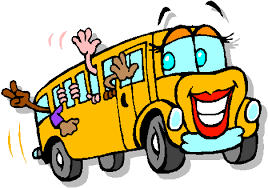 ŠKOLSKI IZLETI - PLAN (6.a i 6.b)Naziv školskog izleta: Hrvatsko zagorje Ime i prezime voditelja: Tina Knapić, Vedrana ŠtefančićPlanirani broj učenika: 36 učenika (6.a i 6.b razred)  Planirani broj sati: dvodnevni izlet           	Ciljevi školskog izleta: upoznavanje kulturne baštine Lijepe našeNačin realizacije školskog izleta:1.dan:  - Aquatika - slatkovodni akvarij Karlovac            - Muzej „Staro selo“ Kumrovec            - Spomenik hrvatskoj himni            - Terme Tuhelj2. dan:  - Krapina - Muzej krapinskih neandertalaca             - Dvorac Trakošćan              - Dvor Veliki Tabor             - Terme Tuhelj	           Vremenski okviri školskog izleta: travanj 2023. godineOsnovna namjena školskog izleta: upoznavanje prirodnih, kulturnih i povijesnih obilježjaTroškovnik za školski izlet: prema ponudi agencijeNačin vrednovanja školskog izleta: kroz različite međupredmetne temeNačin korištenja rezultata vrednovanja školskog izleta: primjena stečenog znanja u redovnoj nastavi i u daljnjem životuŠKOLSKI IZLETI – PLAN (8.a i 8.b)Naziv školskog izleta: DalmacijaIme i prezime voditelja: Jasenko Zekić i Monika BambićPlanirani broj učenika:  učenici 8a + 8b razred (41 učenik)     Planirani broj sati tjedno:  5 dana	Ciljevi školskog izleta: upoznavanje s prirodnim i kulturnim ljepotama domovineNačin realizacije školskog izleta: posjetiti Zadar, Split, Šibenik, Makarsku, DubrovnikVremenski okviri školskog izleta: travanj 2023.Osnovna namjena školskog izleta:Troškovnik detaljni za školski izlet: prema ponudi agencijeNačin vrednovanja školskog izleta:Način korištenja rezultata vrednovanja školskog izleta:ŠKOLSKI IZLETI – PLAN (8.a i 8.b)Naziv školskog izleta: Trst, UdineIme i prezime voditelja: Diana Tesser, Željka Habi, Eliana Geržević Macan, Daniela Toffetti, Jasenko Zekić, Monika BambićPlanirani broj učenika: 40 (8.a i 8.b razred)Planirani broj sati: cjelodnevni izletCiljevi školskog izleta: upoznavanje s jezikom, kulturom, tradicijom i kulturnom baštinom zemlje čiji jezik učimo	Način realizacije školskog izleta: rad na terenu u organizaciji predmetnih učitelja i agencijeVremenski okviri školskog izleta: travanj 2023.Osnovna namjena školskog izleta: utvrditi nastavne sadržaje, primijeniti ih na terenu te upoznavanje novih krajeva (Trst - Udine) spomenici i kulturne znamenitostiTroškovnik detaljni za školski izlet: cca 350 kn (autobus, ulaznice)Način vrednovanja školskog izleta: izrada plakata, nastavni listićiNačin korištenja rezultata vrednovanja školskog izleta: u nastavi i u životuŠKOLSKI IZLETI – PLAN (7.a i 7.b)Naziv školskog izleta: SlavonijaIme i prezime voditelja: Natalia Carraro i Marko KljaićPlanirani broj učenika: 50Planirani broj sati: 3 dana	Ciljevi školskog izleta: upoznavanje kulturne baštine Lijepe naše	Način realizacije školskog izleta: posjetiti Park prirode Papuk, Osijek, Kopački rit, Đakovo, Slavonski Brod i sve znamenitosti tog kraja, a sve prema ponudama agencijaVremenski okviri školskog izleta: travanj 2023.Osnovna namjena školskog izleta: upoznavanje prirodnih, kulturnih i povijesnih obilježjaTroškovnik detaljni za školski izlet: prema ponudi agencijeNačin vrednovanja školskog izleta: kroz različite međupredmetne temeNačin korištenja rezultata vrednovanja školskog izleta: primjena stečenog znanja u redovnoj nastavi i u daljnjem životuAKTIVNOSTI U ŠKOLSKOJ KNJIŽNICI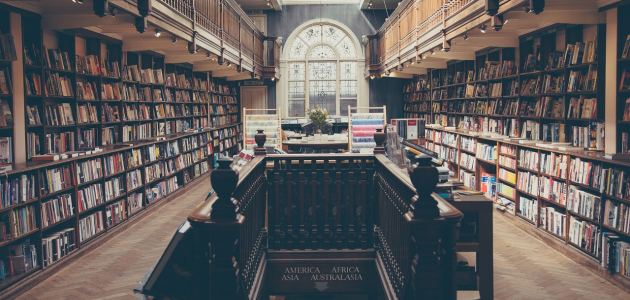 AKTIVNOSTI U ŠKOLSKOJ KNJIŽNICI: 2022./2023.Nositelj: Sanja Triska Škrinjar,  knjižničarkaMjesec hrvatske knjige:15. listopada - 15. studenoga (prigodne izložbe i čitalačke aktivnosti): posvećen je mladima, a tema glasi Generacija K (aludira se na podjele generacija - y,z), a stavlja naglasak na knjigu i knjižnicu Moto je: Misli na sebe - čitaj! Tom temom želi se skrenuti pozornost na prilagodbu knjižnica potrebama novih generacija, ali i ukazati na specifična obilježja mladih - mobitel u ruci, ekološka osviještenost, ali i osamljenost i zabrinutost te istaknuti kako im knjižnica može pomoći.
U suradnji sa učiteljicama razredne nastave i učiteljicama hrvatskog jezika, u izradi je mini projekt sa ovim motom. Nacionalni kviz za poticanje čitanja 2022.Nije lako kad si mlad - Kroz kviz će djeca moći puno naučiti o knjigama i njihovim autorima, temama o kojima pišu, likovima, a vođeni načelima medijske pismenosti i ogromnog virtualnog prostora koji nudi provjerene informacije koje su i korisne i zanimljive djeci.
Kviz će se moći riješiti od 12. 9. do 25. 10. 2022. godine.Knjige koje treba pročitati su:Elizabeta Končić Trlek: Pošta za Li  Zoran Pongrašić: Krive su Seka i Seka  Ivana Šojat: Oblak čvoraka  Učenicima prosljeđujem naputak, a tko želi prijavit će se, uz moju pomoć.Književne i druge značajne obljetnice: izložbe - tijekom cijele godineKulturna i javna djelatnost:- književni susreti, 1 - 2 godišnje- kazališne predstave, 5 - 6 godišnje (odlazak u INK ili Teatar Naranča i gostovanje kazališnih predstava u školi, prema ponudi)- filmske projekcije, 2 - 3 godišnji (Kino Valli)Napomena: susreti i predstave održati će se prema ponudi i dogovoru, ne više od jedanput na mjesec, cijena 10 - 30 kuna po djetetu i po izlasku.Sa(n)jam knjige u Puli – prosinac - (vođeni razgled za sve zainteresirane razrede), programi Hop lektira i Doručak sa Šunkom (za učenike 5. – 8. razreda)Monte Librić - lipanj- (uglavnom za učenike mlađih razreda, ali i za starije – književni susreti, radionice, prijave prema ponudi organizatora)Razredna nastava: ponuđeni program edukacije za sve učenikePopis tema za razrednu nastavu (u knjižnici i sa knjižničarkom)1. razred:	1. upisi u školsku knjižnicu (upoznavanje školske knjižničarke, prostor knjižnice, razlika knjižara - knjižnica, čuvanje i vraćanje knjiga, posudba)		2. čitamo i analiziramo bajku2. razred:	1. dječji časopisi (poučno-zabavni list, mjesečnik, naslovnica, rubrika; prepoznati i imenovati dječje časopise, razlikovati dječji tisak od dnevnog tiska i časopisa, prepoznati rubriku i odrediti da li nas poučava ili zabavlja)		2. kratka priča (jednostavni književni oblici), dijelovi knjige: hrbat, korice, knjižni blok; aktivno slušanje, osnovna razina komunikacije sa književno umjetničkim tekstom na razini prepoznavanja, knjiga ili priča kao motivacija za različite aktivnosti		3. knjižnica i drugi mediji: „Božićna bajka“ – slikovnica i film, medijska kultura i sat lektire (sličnosti i razlike)3. razred:	1. put od autora do čitatelja (ključni pojmovi: knjiga, autor, ilustrator, prevoditelj - osobe koje su važne za nastanak i objavljivanje knjige; dijelovi knjige: naslovna stranica, sadržaj, bilješka o piscu, podatak o izdanju, znati pronaći podatke u knjizi		2. knjižnice u gradu (dječja, narodna)4. razred:	1. referentna zbirka, priručnici, dječje enciklopedije (ključni pojmovi: enciklopedija, rječnik, leksikon, atlas (poznavati referentnu zbirku i način njezine uporabe u svrhu proširivanja znanja, referentna zbirka na različitim medijima, znati pronaći, izabrati i primijeniti informaciju		2. književno-komunikacijsko-informacijska kultura (prepoznavanje i razlikovanje književno-umjetničkog , znanstveno-popularnog i stručnog teksta; osjećati ljepotu književne riječi)Satovi lektire i edukacija učenika, referati (materijali i pomoć): po potrebi i kontinuiranoNatjecanje u glasnom čitanju (priprema učenika za natjecanje). Po pravilniku svaka škola prijavljuje jednog učenika po kategoriji (1. 3. – 5. razred; 2. 6. – 8. razred). Pomoći ću učenicima da odaberu odgovarajući naslov i pripreme se za nastup. Gradska razina natjecanja održat će se u Gradskoj knjižnici i čitaonici Pula.Napomena: Budući da većina navedenoga predviđa grupne odlaske učenika izvan škole, nije sigurno koliki dio programa će moći biti ostvaren. Nadam se da će se ove godine situacija normalizirati i da će nam biti omogućeni izlasci iz zgrade. U zamjenu za to, ako bude potrebno, redovito ću tražiti online kulturne sadržaje i zanimljivosti te ih putem MS Teamsa nuditi učenicima.ŠKOLSKI PREVENTIVNI PROGRAM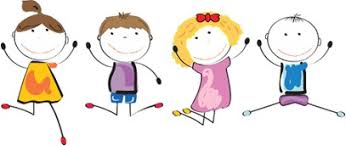 ŠKOLSKI PREVENTIVNI PROGRAM 2022./2023.CILJEVI PROGRAMA: ukazivanje na negativna i neprihvatljiva međusobna ponašanja učenika, poučavanje životnim vještinama, usvajanje pozitivnih vrijednosti i pozitivnog odnosa prema drugimaAKTIVNOSTI: radionice, edukativna predavanja, prezentacijeRAD S UČENICIMARAD S RODITELJIMARAD S UČITELJIMAŠKOLSKI PROJEKTI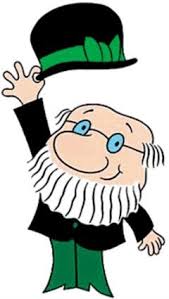 ŠKOLSKI PROJEKT - PLAN (kućica za ptice)Naziv aktivnosti: kućica za pticeIme i prezime voditelja: Natalia Carraro, Mirjana Konta, Diana Tesser, Eliana Geržević Macan i Marko KljaićPlanirani broj učenika: 15-20Planirani broj sati: povremeno tijekom nastavne 2022./2023. godineCiljevi aktivnosti:  učenici bi na tehničkoj grupi izrađivali kućicu za ptice koje bi drugi učenici pod mentorstvom učiteljice Mirjane Konta oslikali pticama koje žive na našem području. Zatim bi pod mentorstvom učitelja Marka Kljaića napisali nekoliko rečenica o svakoj ptici te bi ih pod mentorstvom učiteljice Eliane Geržević Macan preveli na engleski jezik i pod mentorstvom učiteljice Diane Tesser preveli na talijanski jezik.Način realizacije aktivnosti: samostalni rad učenika, rad u paru, grupni (timski) rad, priprema i sudjelovanje pri donaciji završenog projekta.Vremenski okviri aktivnosti: tijekom nastavne 2022./2023. godineOsnovna namjena aktivnosti: osposobljavanje učenika za rukovanje alatom, stjecanje novog znanja o pticama te primjena stečenog znanja u praksi, usvajanje novih riječi na stranom jeziku – engleskom i talijanskom, sudjelovanje kod donacije i postavljanja gotovog projekta, poticanje učenika na pozitivan odnos prema radu, otvorenost za suradnju, razgovor i razumijevanje.Troškovnik: cca 500,00 knNačin vrednovanja aktivnosti: motivacija i sposobnosti u kreativnom radu, kroz motiviranost i originalnost u izvršavanju postavljenih zadataka i pronalaženje nepoznatih riječi.Način korištenja rezultata vrednovanja aktivnosti: primjena znanja u daljnjem školovanju.ŠKOLSKI PROJEKT - PLAN (kućica za knjige)Naziv aktivnosti: kućica za knjigeIme i prezime voditelja: Natalia Carraro i Mirjana KontaPlanirani broj učenika: 15-20Planirani broj sati: povremeno tijekom nastavne 2022./2023. godineCiljevi aktivnosti: učenici bi na tehničkoj grupi izrađivali kućicu za knjige koje bi drugi učenici iz likovne grupe pod mentorstvom učiteljice Mirjane Konta oslikali. Način realizacije aktivnosti: samostalni rad učenika, rad u paru, grupni (timski) rad, priprema i sudjelovanje pri donaciji završenog projekta.Vremenski okviri aktivnosti: tijekom nastavne 2022./2023. godineOsnovna namjena aktivnosti: osposobljavanje učenika za rukovanje alatom, stjecanje novog znanja te primjena stečenog znanja u praksi, sudjelovanje kod donacije i postavljanja gotovog projekta, poticanje učenika na pozitivan odnos prema radu, otvorenost za suradnju, razgovor i razumijevanje.Troškovnik za slobodne aktivnosti: cca 500,00 knNačin vrednovanja aktivnosti: motivacija i sposobnosti u kreativnom radu, kroz motiviranost i originalnost u izvršavanju postavljenih zadataka.Način korištenja rezultata vrednovanja aktivnosti: primjena znanja u daljnjem školovanju.ŠKOLSKI PROJEKT - PLAN (škola animiranog filma)Naziv aktivnosti: škola animiranog filma                       Ime i prezime voditelja: Marko Zdravković-Kunac u suradnji s učiteljicama Vedranom Štefančić i Mirjanom KontaPlanirani broj učenika: 80 učenika ( 5.a, 5.b i 6.a, 6.b)Planirani broj sati: 7 nastavnih sati Ciljevi aktivnosti: usvajanje teorije o animiranom filmu i filmskim izražajnim sredstvima, izrada scenarija i knjige snimanja, sinkronizacija i izrada odjevne špiceNačin realizacije aktivnosti: samostalni rad učenika, rad u paru, rad u grupi, prikazivanje uradaka pred učenicima, učiteljima, roditeljima i lokalnom zajednicomVremenski okviri aktivnosti: tijekom nastavne godine 2022./2023.Osnovna namjena aktivnosti: upoznavanje s osnovama animacije, obogaćivanje teorijskih i praktičnih znanja iz područja vizualnih medijaTroškovnik: /Način vrednovanja aktivnosti: kroz prezentaciju gotovih animacijaNačin korištenja rezultata vrednovanja aktivnosti: samoprocjena i procjena učeničkih aktivnosti, stalna motivacija i praćenje učeničkih postignuća, projekcija animiranih filmova u školi i lokalnoj zajedniciŠKOLSKI PROJEKT - PLAN (Europski dan jezika)Naziv aktivnosti: obilježavanje Europskog dana jezika 2022.Ime i prezime voditelja: aktiv stranih jezika (D. Toffetti, Ž. Habi, D. Tesser, E. G. Macan)Planirani broj učenika: 30Planirani broj sati tjedno: tijekom prva četiri tjedna nastavne godineCiljevi aktivnosti:  pjevanje pjesme i prijevod razgovora na više jezika EUNačin realizacije aktivnosti: učenici će naučiti pjevati pjesmicu Bratec Martin na engleskom, talijanskom i njemačkom jeziku, što će se snimiti kao zborno pjevanje te će razredi dobiti zadatak da prevedu kratak razgovor upoznavanja dviju osoba na osam jezika EU, što će se prezentirati na panou na ulazu u školu u obliku oblaka uz zastavu države u kojoj se jezik govori.Vremenski okviri aktivnosti: 05. - 26. 09. 2022.Osnovna namjena aktivnosti: upoznati učenike viših razreda s raznolikošću jezika u EU i potaknuti prihvaćanje i razumijevanje različitih kulturaTroškovnik: 50 kunaNačin vrednovanja aktivnosti: kao odgojna aktivnost (građanski odgoj) - poticanje na toleranciju, prihvaćanje višejezičnosti i multikulturalnosti Europske unije i razumijevanje drugih kultura i običajaNačin korištenja rezultata vrednovanja aktivnosti: upoznavanje drugih učenika i učitelja u školi s sličnostima i razlikama među jezicima EUŠKOLSKI PROJEKT - PLAN (lov na filantropsko blago)Naziv aktivnosti: lov na filantropsko blagoIme i prezime voditelja: Eliana Geržević MacanPlanirani broj učenika: 6Planirani broj sati tjedno: 4 sata tijekom rujnaCiljevi aktivnosti: upoznavanje učenika s filantropijom i značajnim filantropima Pule te poticanje na timski rad u natjecanju; upoznavanje učenika s aktivnostima humanitarnih udruga i važnom ulogom donacijaNačin realizacije aktivnosti: učenici se 26. 9. 2022. natječu s predstavnicima drugih škola u traženju skrivenih riječi, koje u konačnici čine rečenicu, na način da obilaze obilježene točke u centru grada Pule gdje glumci Teatra naranča glume povijesne ličnosti - filantrope. Vremenski okviri aktivnosti: 12. - 26. 9. 2022.Osnovna namjena aktivnosti: poticanje učenika na filantropiju i potrebu pomaganja onima kojima je potrebna pomoć okoline.Troškovnik: / Način vrednovanja aktivnosti: kroz natjecanje na dan održavanja manifestacije i kroz obradu tema humanitarnog rada, filantropije i empatije u redovnoj nastavi.Način korištenja rezultata vrednovanja aktivnosti: u obradi tema i pisanju pisanih uradaka u redovnoj nastavi.ŠKOLSKI PROJEKT - PLAN (projekt „Pčela“)Naziv aktivnosti: projekt „Pčela“Ime i prezime voditelja: aktiv stranih jezika (Toffetti, Tesser, Habi, Geržević Macan) i Marko KljaićPlanirani broj učenika: 4., 5., 6., 7. i 8. razredi - po područjimaPlanirani broj sati tjedno: kroz redovnu i dodatnu nastavu raznih predmeta tijekom razdoblja realizacijeCiljevi aktivnosti: upoznati učenike s pčelom kao važnom karikom u biološkoj ravnoteži, s njenim životnim ciklusom, organizacijom zajednice, proizvodima koji su korisni čovjeku, ugroženošću, rasprostranjenošću u našim krajevima, proizvodnjom meda kao gospodarskom djelatnosti te dobrobitima za zdravljeNačin realizacije aktivnosti: tema „Pčela“ obradila bi se s više aspekata kroz razne nastavne predmete:Biologija / priroda (Marko Kljaić) - pčela kao kukac, životni ciklus, zajednica  izrada plakataStrani jezik (engleski: E. G. Macan, Ž. Habi; talijanski: D. Toffetti, D. Tesser) - natjecanje u brzini slovkanja „Spelling Bee“-obrada tema vezanih za pčele na stranim jezicima (životni ciklus, ugroženost zbog zagađenja i sl.)  izrada plakata ili PP prezentacijeGeografija (Tina Knapić) - rasprostranjenost pčelarstva u našim krajevima  izrada karteMultimedijska skupina (Vedrana Štefančić) - praćenje aktivnosti snimanjem i fotografiranjemNovinarska skupina (Elvira Osso-Dermit) - praćenje aktivnosti kroz novinarske aktivnostiLikovna kultura (Mirjana Konta) - primjena teme pčele u likovnoj umjetnosti  izrada pčela od raznih materijala Glazbena kultura (Mirjana Bakić) - pjesme koje obrađuju temu pčele  pjevanje prigodnih pjesamaPovijest (Jasenko Zekić) - povijest pčelarstva i proizvodnje meda u našim krajevima  izrada plakataInformatika (Ana Špada; Ivana Tomišić) - animacija pčeleUčiteljice razredne nastave (4. razredi) Mirjana Vukšinić i Alida Vareško - obrada teme pčele kroz nastavne predmete priroda i društvo, glazbena i likovna kultura itd.Gostovanje Udruge pčelara grada Pule s predavanjem ili aktivnostimaObilježavanje Svjetskog dana pčele 20.svibnjaPosjet ili razgovor na temu Dani meda u Pazinu Vremenski okviri aktivnosti: ožujak, travanj i svibanj 2023.Osnovna namjena aktivnosti: Upoznati učenike sa značajem pčele za ekosustavTroškovnik: 1.000,00 HRKNačin vrednovanja aktivnosti: kroz redovnu nastavu Način korištenja rezultata vrednovanja aktivnosti: primjena znanja u aktivnostima u školi i izvan školeZAVIČAJNA NASTAVA 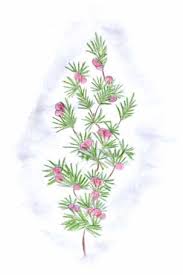 ZAVIČAJNA NASTAVA 2022./2023. - „MIOMIRISNE SORTE IZ NAŠE KORTE“Naziv aktivnosti: Hodnik = naša korta Ime i prezime voditelja: Natalia Carraro i Mirjana KontaPlanirani broj učenika: 10 Planirani broj sati: do završetka započetog projekta u školskoj godini 2021./2022.Ciljevi aktivnosti: završiti započeto oslikavanje ulaznog hodnika u školu; učenici bi na tehničkoj grupi izrađivali namještaj od paleta koji bi i obojali; učiteljica likovne kulture bi zatim sa njima oslikavala klupe za sjedenje i stol.Način realizacije aktivnosti: samostalni rad učenika, rad u paru, grupni (timski) rad.Vremenski okviri aktivnosti: u nastavnoj godini 2022./2023. Osnovna namjena aktivnosti: osposobljavanje učenika za rukovanje alatom, primjena stečenog znanja u praksi i otvorenost za suradnju.Troškovnik:   cca 500,00 knNačin vrednovanja aktivnosti: motivacija i sposobnosti u istraživačkom i kreativnom radu, kroz motiviranost i originalnost u izvršavanju postavljenih zadataka.Način korištenja rezultata vrednovanja aktivnosti: primjena znanja u daljnjem školovanju i životu.ZAVIČAJNA NASTAVA Naziv aktivnosti: „Po svitu će teći ili za balon hoditi, ma će vajka Pulu u svom srcu nositi“ - Lipa Pula naša, puna je sportašaIme i prezime voditelja: Natalia Carraro i Mirjana KontaPlanirani broj učenika: 20 Planirani broj sati: povremeno kroz nastavnu 2022./2023. godinuCiljevi aktivnosti: edukacija učenika o važnosti sporta, upornosti i valorizacije dostignuća kojom se potiču ostali mladi na bavljenje sportskim aktivnostima kako iz rekreacije tako i profesionalno, osvještavanje učenika o nužnosti uključivanja osoba s invaliditetom kako u svakodnevni život tako i u sport i kulturu.Način realizacije aktivnosti: samostalni rad učenika, rad u paru, grupni (timski) rad;izrada medalja i pehara, portreta poznatih sportaša na slikama i na platnenim vrećama, izrada spomen ploča i pehara s imenima sportaša koji su ostavili neizbrisiv trag u našem zavičajuVremenski okviri aktivnosti: u nastavnoj godini 2022./2023. Osnovna namjena aktivnosti: osposobljavanje učenika za rukovanje alatom, različitim likovnim tehnikama, primjena stečenog znanja u praksi i otvorenost za suradnju.Troškovnik:   cca 500,00 knNačin vrednovanja aktivnosti: Motivacija i sposobnosti u istraživačkom i kreativnom radu, kroz motiviranost i originalnost u izvršavanju postavljenih zadataka.Način korištenja rezultata vrednovanja aktivnosti: Primjena znanja u daljnjem školovanju i životu.KLASA: 602-02/22-01/01URBROJ: 2168/01-55-50-22-01								  Predsjednica Školskog odboraSanda Giachin-Rakić								       ______________________Naziv izvanučionične aktivnostiOdredišteVremenski okviri aktivnostikazališne i kino predstaveINK; Teatar Naranča; Kino Vallitijekom cijele školske godineposjet likovnim galerijamalikovne galerijetijekom cijele školske godineigre u parku Gradski parktijekom cijele školske godineposjet Dječjoj knjižnici i čitaonici PulaDječja knjižnica Pulatijekom cijele školske godineprometna pravilaokolica škole i središte gradatijekom cijele školske godinemoje mjesto ( plan mjesta)gradrujan, listopadDječji tjedanKino VallilistopadDan jabukatržnicalistopadProsinac u Pulicentar gradaprosinacMaskenbalArena, GiardiniveljačaFestival dječje knjige -Monte LibrićCircolotravanjvožnja brodom (Brijuni)luka i pulski akvatorijsvibanj, lipanjplivanje na gradskoj plažiAmbrelarujan, lipanjNaziv izvanučionične aktivnostiOdredišteVremenski okviri aktivnostikazališne i kino predstaveINK; Teatar Naranča; Kino Vallitijekom cijele školske godineposjet likovnim galerijamalikovne galerijetijekom cijele školske godineigre u parkuGradski parktijekom cijele školske godineposjet Dječjoj knjižnici i čitaonici PulaDječja knjižnica Pulatijekom cijele školske godineprometna pravilaokolica škole i središte gradatijekom cijele školske godinesnalaženje u prostoru (stajalište i obzor, strane svijeta)okolica škole i središte grada ( Kaštel)rujan, listopadmoje mjesto ( plan mjesta)gradrujan, listopadDječji tjedanKino VallilistopadDan jabukatržnicalistopadobilježja zavičajaposjet središtu županije, turističkim gradovima i njihovim znamenitostimalistopad ili studenisvibanj ili lipanjMjesec hrvatske knjigeDječja knjižnica Pulalistopad/studeniBožićni vlakprema redu vožnjeprosinacProsinac u Pulicentar gradaprosinacSajam knjige u IstriDom hrvatskih braniteljaprosinacprometna povezanost u zavičaju:autobusni i željeznički kolodvor,brodska luka, zračna luka	autobusni i željeznički kolodvor,brodska luka, zračna lukasiječanj, veljača, ožujakprošlost zavičajamuzej;  kult. - pov. spomenicisiječanj, veljačamaskenbalArena, Giardiniveljačavožnja vlakom do Pazina i posjet Etnografskom muzejuPazinlistopad, ožujak ili travanjFestival dječje knjige -Monte LibrićCircolotravanjvožnja brodom (Brijuni)luka i pulski akvatorijsvibanj, lipanjplivanje na gradskoj plažiAmbrelarujan, lipanjNaziv izvanučionične aktivnostiOdredišteVremenski okviri aktivnosti kazališne i kino predstaveINK; Teatar Naranča; Kino Vallitijekom cijele šk. godineposjet likovnim galerijamalikovne galerijetijekom cijele šk. godineigre u parku Gradski parktijekom cijele šk. godineposjet Dječjoj knjižnici i čitaonici PulaDječja knjižnica Pulatijekom cijele šk. godineupoznavanje glavnog grada RHZagreblistopad Dječji tjedanKino Vallilistopad, prosinac Dani kruha - izrada kruhaPekara listopad Dan jabukatržnicalistopad Obrtnički sajamKarolinalistopad Mjesec hrvatske knjigeDječja knjižnica Pulalistopad/studeni Prosinac u Pulicentar gradaprosinac Sajam knjige u IstriDom hrvatskih braniteljaprosinac igre na snijeguokolica škole / Plataksiječanj, veljačazdravstvene ustanoveDom zdravlja, bolnicasiječanj maskenbalArena, Giardiniveljača posjet srednjovjekovnom gradu u SvetvinčentuSvetvinčenattravanjprošlost zavičajamuzeji, kult.-pov. spomenicisiječanj,veljačatravnjak	okolica škole i parkožujak upoznavanje šireg zavičaja (terenska nastava)gorski ili brežuljkasti krajsvibanj, lipanjFestival dječje knjige - Monte LibrićCircoloprema programu tijekom godineplivanje na gradskoj plaži Ambrelalipanj izgled primorskog zavičaja- vožnja brodomBrijuni, Cres, Lošinjsvibanj, lipanj posjet Aquariumu PulaPula- Verudelalipanj Naziv aktivnostiOdredišteVremenski okviri aktivnosti 1. Sigurno u prometuprometnice u blizini školerujan 2022.2. Pozdrav jeseniokolica školerujan 2022.3. Europski tjedan kretanjašetnica Lungomare, Šijanska šumarujan 2022.4. Upoznajmo Hum i Aleju glagoljaša – vožnja vlakomHum - Museum of Hum Aurarujan 2022. 5. Svjetski dan turizmaHotel  Grand Brionirujan 2022.6. Dan policijeKarolina / Narodni trgrujan 2022.7. Dječji tjedanKino Valli  / CineStarlistopad 2022.8. Svjetski tjedan svemiraZvjezdarnica Pulalistopad 2022.9. Obrtnički sajamKarolinalistopad 2022. 10. Dani kruha Pekara Marymatlistopad 2022.11. Mjesec hrvatske knjigeGradska / Dječja knjižnica Pulalistopad / studeni 2022. 12. Dan jabukatržnicalistopad 2022.13. Posjet Dječjoj knjižnici i čitaonici Pula- obilježavanje važnijih datuma u godiniDječja knjižnica Pulatijekom cijele školske godine14. Kino - projekcije, kazališne predstave, galerijske izložbeKino Valli, CineStar, INK,  galerija Sveta Srcaprema ponudi15. Prosinac u Pulicentar gradaprosinac 2022.16. Blagdan Sv. Nikole -Izvor dobrih želja OŠ Šijana Pula / Eko tržnica Šijanaprosinac 2022.17. Sajam knjige u IstriDom hrvatskih braniteljaprosinac 2022.18. Pozdrav zimiokolica školeprosinac 2022.19. KlizanjeForumprosinac 2022.20. MaskenbalArena, Giardiniveljača 2023.21. ValentinovoDječja knjižnica Pulaveljača 2023.22. Pozdrav proljećuokolica školeožujak 2023.23. Dan vodaVodovod Pula – izvor Karolina, lučica Mandračožujak 2023.24. Dan šumaŠijanska šumaožujak 2023.25. Posjet Meteorološkoj stanici PulaMeteorološka stanica Pulaožujak 2023 .26. Festival dječje knjige Monte LibrićCircolotravanj 2023.27. Posjet OPG- u GalantKarnevalitravanj 2023.28. Igre u parkuparktijekom cijele šk. god.29. Posjet Vatrogasnoj postaji PulaVatrogasna postaja Pulasvibanj 2023.30. Zračni promet Zračna luka Pulasvibanj 2023.31. Dan muzeja Memo muzej / MSU, Arheološki muzej, Muzejsko – galerijski prostor Sveta Srcasvibanj 2023.32. Dan Oružanih snaga RHKarolinasvibanj 2023.33. Europski dan parkovaTitov park, Park grada Graza, Mornarički park...svibanj 2023.34. Vožnja brodom do rta Kamenjakrt Kamenjaklipanj 2023.AKTIVNOSTI / PROGRAMI SA STRUČNIM MIŠLJENJEMAKTIVNOSTI / PROGRAMI SA STRUČNIM MIŠLJENJEMNaziv programa/kratak opis – ciljeviTko je dao stručno mišljenje/preporukuTko je dao stručno mišljenje/preporukuRazredBroj učenikaVoditelj, suradniciPlanirani broj susreta1. Ne, ne idem / kroz priču se djecu poučava oprezu u komunikaciji s nepoznatima kako bi se spriječilo da postanu žrtve kaznenog djelaMUPMUP51vanjski suradnici MUP-a, stručna služba škole, razrednicijedan sat po razrednom odjelu2. Sigurno u školu s HAK-om / prometno preventivna akcijaHAKHAK1.51MUP, HAK, razrednici, psihologinjajedan sat3. Sigurno kročim kroz svijet medija / poučavanje učenika o nasilju i zlostavljanju u elektroničkim medijima – cilj je osvješćivanje opasnosti, prihvaćanje odgovornosti i smanjenje elektroničkog nasiljaDruštvo psihologa IstreDruštvo psihologa Istre3.35psihologinjaučiteljice RN2 - 3 susreta po razrednom odjelu4. Nasilje na internetu /upoznati djecu s primjerenim ponašanjem na Internetu i prepoznavanje neprimjerenog ponašanja, posebice na društvenim mrežamaMUPMUP5. – 8.po dogovoruvanjski suradnici MUP-a, stručna služba škole, razrednici2 sata u svakom razrednom odjelu5. Zdrav za 5! / nacionalni projekt prevencije ovisnosti o alkoholu, drogama, igri na sreću i podizanju razine svijesti o važnosti zaštite okoliša, biljnog i životinjskog svijetaZavod za javno zdravstvo Istarske županije i MUPZavod za javno zdravstvo Istarske županije i MUP8.41vanjski suradnici MUP-a i ZZJZIŽ, stručna služba škole, razrednicidva puta u svakom razrednom odjelu6. Vršnjačko nasilje / povećanje svijesti o štetnosti vršnjačkog nasiljaMUP6. i 7.86vanjski suradnici MUP-a, stručna služba škole, razrednicijedan sat po razrednom odjelu7. Mir i dobro / podučavanje o opasnostima koje prijete od uporabe pirotehničkih sredstavaMUP6. i 7.86vanjski suradnici MUP-a i ZZJZIŽ, stručna služba škole, razrednicijedan sat po razrednom odjelu8. Zakonska odgovornost / podizanje svijesti o odgovornom ponašanju kroz upoznavanje sa zakonskim odredbamaMUP8.41vanjski suradnici MUP-a, stručna služba škole, razrednicijedan sat po razrednom odjelu9. Zdravstveni odgoj i građanski odgojMZOS1. – 8.334razrednici, pedagoginjapsihologinjatijekom školske godineOSTALE AKTIVNOSTI / PROGRAMINaziv programa/kratak opis – ciljeviAutor/iRazredBroj učenikaVoditelj/suradniciPlanirani broj susreta1. Pomoć i samopomoć /putem radionica osvijestiti: - mogućnosti i potrebe boljih međusobnih odnosa,- vrijednost pomaganja- poboljšanje međusobne komunikacije- Prihvaćanje različitosti i uvažavanje vrijednosti drugih1. – 8.334psihologinja, pedagoginja, razrednici2 - 4 puta po razrednom odjelu2. Prevencija ovisnosti (u mjesecu borbe protiv ovisnosti – alkoholizam, pušenje, droga, kockanje, ovisnost o internetu/osvijestiti štetnost i opasnosti koje proizlaze iz navedenih sadržaja7. i 8.91razrednicipedagoginja, psihologinja,vanjski suradnici1 sat po razrednom odjeljenju3. „Dan ružičastih majica“ /23.2. se obilježava Dan ružičastih majica kao glas protiv nasilja. Razgovor  o nasilju, o posljedicama nasilja, o poticanju humanih odnosa1.-8.334razrednicistručna služba škole1 sat po razrednom odjelu4. Radionice Crvenog križaCrveni križ1.-8.334djelatnici CK-atijekom godineOpis aktivnostiSudioniciBroj susretaVoditelji/suradniciINDIVIDUALNO SAVJETOVANJERad s roditeljima učenika s poremećajem ponašanjaroditeljipo potrebi tijekom školske godinepedagoginja, psihologinja, razredniciEDUKACIJA NA RODITELJSKIM SASTANCIMAMoje dijete i ja u prvom razreduroditelji učenika prvog razreda1psihologinja, učiteljice RNDjeca i moderni mediji: kako ih zaštititi /predavanje za roditelje s ciljem edukacije i smanjenja elektroničkog nasilja među djecomroditelji učenika 4. razreda1psihologinjaVršnjačko nasilje/Rizična ponašanja/predavanje na zajedničkom roditeljskom sastanku s ciljem prevencije i brzog reagiranja na uočena rizična ponašanjaroditelji 6. i 7. razreda1MUPstručna služba školeAdolescencijaroditelji učenika 7. razreda1psihologinjaZakonska odgovornostroditelji učenika 8. razreda1MUPstručna služba školeTema, opis aktivnostiSudioniciBroj susretaVoditelj, suradniciPreporuke i davanje uputa ovisno o specifičnostima djetetaučiteljiprema potrebipsihologinjapedagoginjaRješavanje vršnjačkog sukobarazrednici, učiteljipo potrebipsihologinja, pedagoginja, ravnateljPredavanja i radionice na stručnim aktivima u organizaciji AZOOsvi učiteljitijekom godineAZOO